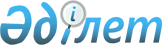 Еуразиялық экономикалық одақтың кедендік аумағынан тыс жерде орналасқан, уақытша әкелу (рұқсат беру) кедендік рәсімімен орналастырылған тауарлар болып табылатын халықаралық тасымалдағы көлік құралдарына қатысты операциялар жасау туралы өтініштің құрылымы мен форматы туралыЕуразиялық экономикалық комиссия Алқасының 2017 жылғы 19 желтоқсандағы № 185 шешімі
      Еуразиялық экономикалық одақтың Кеден кодексі 277-бабының 4-тармағына сәйкес Еуразиялық экономикалық комиссия Алқасы шешті:
      1. Қоса беріліп отырған Еуразиялық экономикалық одақтың кедендік аумағынан тыс жерде орналасқан, уақытша әкелу (рұқсат беру) кедендік рәсімімен орналастырылған тауарлар болып табылатын, халықаралық тасымалдағы көлік құралдарына қатысты операциялар жасау туралы өтініштің құрылымы мен форматы бекітілсін.
      2. Еуразиялық экономикалық одаққа мүше мемлекеттерден осы Шешіммен бекітілген құрылым мен форматтың 2018 жылғы 1 шілдеден бастап қолданылуын қамтамасыз ету сұралсын.
      3. Осы Шешім ресми жарияланған күнінен бастап күнтізбелік 10 күн өткен соң, бірақ ерте дегенде 2017 жылғы 11 сәуірдегі Еуразиялық экономикалық одақтың Кеден кодексі туралы шарт күшіне енген күннен кейін күшіне енеді. Еуразиялық экономикалық одақтың кедендік аумағынан тыс жерде орналасқан, уақытша әкелу (рұқсат беру)
 кедендік рәсімімен орналастырылған тауарлар болып табылатын, халықаралық тасымалдағы көлік құралдарына қатысты 
операциялар жасау туралы өтініштің құрылымы мен форматы
      1. Осы құжат Еуразиялық экономикалық одақтың кедендік аумағынан тыс жерде орналасқан, уақытша әкелу (рұқсат беру) кедендік рәсімімен орналастырылған тауарлар болып табылатын, халықаралық тасымалдағы көлік құралдарына қатысты  операциялар жасау туралы өтініштің (бұдан әрі – операциялар жасау туралы электрондық өтініш), электрондық құжат түрінде қалыптастырылған құрылымы мен форматын айқындайды.
      2. Операциялар жасау туралы электрондық өтінішке электрондық цифрлық қолтаңба (электрондық қол) қойылады.
      Трансшекаралық алмасу мақсаттары үшін операциялар жасау туралы электрондық өтінішке Еуразиялық экономикалық комиссия Алқасының 2015 жылғы 28 қыркүйектегі № 125  шешімімен бекітілген Еуразиялық экономикалық одаққа мүше мемалекеттердің мемлекеттік билік органдарының бір-бірімен және Еуразиялық экономикалық комиссиямен трансшекаралық өзра іс-қимылы кезінде электрондық құжаттармен алмасуы туралы қағидаға сәйкес, ал Еуразиялық экономикалық одаққа мүше бір мемлекеттің аумағында пайдалану үшін осы мемлекеттің заңнамасына сәйкес электрондық цифрлық қолтаңба (электрондық қол) қойылады.
      3. Осы құжатта пайдаланылатын ұғымдар Еуразиялық экономикалық одақ құқығын құрайтын халықаралық шарттар мен актілерде айқындалған мәндерде қолданылады.
      Осы құжатта пайдаланылатын қысқартулар мыналарды білдіреді:
      "XML" – (W3C) Дүниежүзілік торап консорциумы ұсынған кеңінен белгілеу тілі;
      "мүше мемлекет" – Еуразиялық экономикалық одаққа мүше болып табылатын мемлекет;
      "Кодекс" – Еуразиялық экономикалық одақтың Кеден кодексі;
      "Одақтың НАА тізілімі" – Еуразиялық экономикалық одақтың нормативтік-анықтамалық ақпаратының тізілімі;
      "Одақ" – Еуразиялық экономикалық одақ;
      "ЕАЭО СЭҚ ТН ТН" – Еуразиялық экономикалық одақтың сыртқы экономикалық қызметінің бірыңғай Тауар номенклатурасы.
       4. Операциялар жасау туралы электрондық өтініш осы құжатта айқындалатын құрылымға (бұдан әрі – операциялар жасау туралы өтініштің құрылымы) сәйкес, мынадай стандарттардың XML-форматында жасалады:
      "Extensible Markup Language (XML) 1.0 (Fouth Edition)" – "Интернет" ақпараттық-телекоммуникациялық желісінде мына мекенжай бойынша жарияланады: http://www.w3.org/TR/REC-xml;
      "Namespaces in XML" – мына мекенжай бойынша "Интернет" ақпараттық-телекоммуникациялық желісінде жарияланады: http://www.w3.org/TR/REC-xml-names;
       "XML Schema Part 1: Structures" және "XML Schema Part 2: Datatypes" – "Интернет" ақпараттық-телекоммуникациялық желісінде мына мекенжайлар бойынша жарияланады: http://www.w3.org/TR/xmlschema-1/ және http://www.w3.org/TR/xmlschema-2/.
      5. Операциялар жасау туралы өтініштің құрылымы мыналар көрсетіле отырып кесте нысанында беріледі:
      а) операциялар жасау туралы өтініштің құрылымы туралы жалпы мәліметтер;
      б) импортталатын аттар кеңістіктері (объектілері операциялар жасау туралы өтініштің құрылымы аттарының кеңістіктерін жобалау кезінде пайдаланылатын аттар кеңістіктері);
      в) операциялар жасау туралы өтініш құрылымының деректемелік құрамы (қарапайым (атомарлық) деректемелерге дейінгі дерлік иерархия деңгейлерін ескере отырып);
      г) операциялар жасау туралы өтініштің құрылымында пайдаланылатын деректердің базалық типтері туралы мәліметтер;
      д) операциялар жасау туралы өтініштің құрылымында пайдаланылатын деректердің жалпы қарапайым типтері туралы мәліметтер;
       е) операциялар жасау туралы өтініштің құрылымында пайдаланылатын, "Кедендік әкімшілік ету" пәндік саласы деректері моделінің қолданбалы қарапайым типтері туралы мәліметтер;
      ж) операциялар жасау туралы өтініштің құрылымының жекелеген деректемелерін толтырудың сипаттамасы.
      6. Операциялар жасау туралы өтініштің құрылымы туралы жалпы мәліметтер 1-кестеде берілген.
      1-кесте Операциялар жасау туралы өтініштің құрылымы туралы жалпы мәліметтер
      7. Импортталатын аттар кеңістіктері 2-кестеде берілген.
      2-кесте Импортталатын аттар кеңістіктері
      Импортталатын аттар кеңістіктеріндегі "X.X.X" символдары операциялар жасау туралы өтініш құрылымын әзірлеу кезінде пайдаланылған деректер моделінің құрамдас бөліктері нұсқаларының нөмірлеріне сәйкес келеді.
      8. Операциялар жасау туралы өтініш құрылымының деректемелік құрамы 3-кестеде берілген.
      Кестеде мынадай жолдар (бағандар) қалыптастырылады:
      "деректеменің аты" – деректеменің иерархиялық нөмірі көрсетілген, деректеменің қалыптасқан немесе ресми сөзбен белгіленуі;
      "деректеменің сипаттамасы" –  деректеменің мағынасын (семантикасын) түсіндіретін мәтін;
      "сәйкестендіргіш" –  деректемеге сәйкес келетін деректер моделі деректері элементінің сәйкестендіргіші;
      "деректер типі" –  деректемеге сәйкес келетін деректер моделіндегі деректер типін сәйкестендіргіш;
      "көпт." –  деректемелердің көптігі (міндеттілігі (опциондығы) және деректемелердің ықтимал қайталану саны).
      Операциялар жасау туралы өтініш құрылымы деректемелерінің көптігін көрсету үшін мынадай белгілер пайдаланылады:
      1 – деректеме міндетті, қайталауға жол берілмейді;
      n – деректеме міндетті, n рет қайталануға тиіс (n > 1);
      1..* – деректеме міндетті, шектеусіз қайталануы мүмкін;
      n..* – деректеме міндетті, кемінде рет қайталануға тиіс (n > 1);
      n..m – деректеме міндетті, кемінде n рет және m реттен асырмай қайталануға тиіс (n > 1, m > n);
      0..1 – деректеме опционды, қайталауға жол берілмейді;
      0..* – деректеме опционды, шектеусіз қайталануы мүмкін;
      0..m – деректеме опционды, m реттен артық қайталанбауға тиіс (m >1).
      3-кесте Операциялар жасау туралы өтініш құрылымының деректемелік құрамы
      9. Операциялар жасау туралы өтініштің құрылымында пайдаланылатын деректердің базалық типтері туралы мәліметтер 4 және 5-кестелерде берілген.
      4-кесте Операциялар жасау туралы өтініштің құрылымында пайдаланылатын деректердің базалық типтері туралы жалпы мәліметтер
      Аттар кеңістігіндегі "X.X.X" символдары операциялар жасау туралы өтініштің құрылымын әзірлеу кезінде пайдаланылған деректердің базистік моделі нұсқасының нөміріне сәйкес келеді. 
      5-кестеде мынадай жолдар (бағандар) қалыптастырылады:
      "сәйкестендіргіш" – деректер моделіндегі деректер түрінің сәйкестендіргіші;
       "UML конструкциясы" –  деректер типіне сәйкес келетін, деректер моделіндегі UML конструкциясының сәйкестендіргіші;
      "аты" –  деректер моделіндегі деректер типінің аты;
      "мәндер саласы" – деректер типіне сәйкес келетін жол берілетін мәндердің көптігі.
      5-кесте Операциялар жасау туралы өтініштің құрылымында пайдаланылатын деректердің базалық типтері
      10. Операциялар жасау туралы өтініштің құрылымында пайдаланылатын деректердің жалпы қарапайым типтері туралы мәліметтер 6 және 7-кестелерде берілген.
      6-кесте Операциялар жасау туралы өтініштің құрылымында пайдаланылатын деректердің жалпы қарапайым типтері туралы жалпы мәліметтер
      Аттар кеңістігіндегі "X.X.X" символдары операциялар жасау туралы өтініштің құрылымын әзірлеу кезінде пайдаланылған деректердің базистік моделі нұсқасының нөміріне сәйкес келеді. 
      7-кестеде мынадай жолдар (бағандар) қалыптастырылады:
      "сәйкестендіргіш" – деректер моделіндегі деректер түрінің сәйкестендіргіші;
      "UML конструкциясы" –  деректер типіне сәйкес келетін, деректер моделіндегі UML конструкциясының сәйкестендіргіші;
      "аты" –  деректер моделіндегі деректер типінің аты;
      "мәндер саласы" – деректер типіне сәйкес келетін жол берілетін мәндердің көптігі.
      7-кесте Операциялар жасау туралы өтініштің құрылымында пайдаланылатын деректердің жалпы қарапайым типтері
      11. Операциялар жасау туралы өтініштің құрылымында пайдаланылатын "Кедендік әкімшілік ету" нысаналық саласы деректері моделі деректерінің қолданбалы қарапайым типтері туралы мәліметтер 8 және 9-кестелерде берілген.
      8-кесте Операциялар жасау туралы өтініштің құрылымында пайдаланылатын "Кедендік әкімшілік ету" нысаналық саласы деректері моделі деректерінің қолданбалы қарапайым типтері туралы жалпы мәліметтер
      Аттар кеңістігіндегі "X.X.X" символдары операциялар жасау туралы өтініштің құрылымында пайдаланылатын "Кедендік әкімшілік ету" пәндік саласы нұсқасының нөміріне сәйкес келеді.
      9-кестеде мынадай жолдар (бағандар) қалыптастырылады:
      "сәйкестендіргіш" – деректер моделіндегі деректер түрінің сәйкестендіргіші;
      "UML конструкциясы" –  деректер типіне сәйкес келетін, деректер моделіндегі UML конструкциясының сәйкестендіргіші;
      "аты" –  деректер моделіндегі деректер типінің аты;
      "мәндер саласы" – деректер типіне сәйкес келетін жол берілетін мәндердің көптігі.
      9-кесте Операциялар жасау туралы өтініштің құрылымында пайдаланылатын "Кедендік әкімшілік ету" пәндік саласы деректері моделі деректерінің қолданбалы қарапайым типтері
      12. Операциялар жасау туралы өтініш құрылымының жекелеген деректемелерін толтыру сипаттамасы 10-кестеде берілген.
      Кестеде мынадай жолдар (бағандар) қалыптастырылады:
      "деректеменің аты" – деректеменің иерархиялық нөмірі көрсетіле отырып, деректеменің қалыптасқан немесе ресми сөзбен белгіленуі;
      "нысан бағанының № / Тәртіп тармағы" –  Еуразиялық экономикалық одақтың кедендік аумағынан тыс жерде орналасқан, уақытша әкелу (рұқсат беру) кедендік рәсімімен орналастырылған тауарлар болып табылатын халықаралық тасымалдағы көлік құралдарына қатысты операциялар жасау туралы, қағаз жеткізгіштегі құжат түріндегі өтініш бағанының нөмірі немесе Еуразиялық экономикалық комиссия Алқасының 2017 жылғы 19 желтоқсандағы Шешімімен бекітілген Еуразиялық экономикалық одақтың кедендік аумағынан тыс жерде орналасқан, уақытша әкелу (рұқсат беру) кедендік рәсімімен орналастырылған тауарлар болып табылатын, халықаралық тасымалдағы көлік құралдарына қатысты  операциялар жасау туралы өтінішті толтыру, сондай-ақ операциялар жасау туралы өтініш құрылымының деректемесіне сәйкес келетін, осындай өтінішке өзгерістер (толықтырулар) енгізу тәртібінің тармағы (тармақшасы, абзацы);
      "белгі" – деректемені толтыру қажеттілігін (қажеттіліктің жоқтығын) білдіретін белгі. Ықтимал мәндер:
      M – деректеме толтырылуға тиіс;
      B – деректеме толтырылмайды;
      O –  деректемені толтыру шарты Еуразиялық экономикалық комиссия Алқасының 2017 жылғы 19 желтоқсандағы шешімімен бекітілген Еуразиялық экономикалық одақтың кедендік аумағынан тыс жерде орналасқан, уақытша әкелу (рұқсат беру) кедендік рәсімімен орналастырылған тауарлар болып табылатын халықаралық тасымалдағы көлік құралдарына қатысты  операциялар жасау туралы өтінішті толтыру, сондай-ақ осындай өтінішке өзгерістер (толықтырулар) енгізу тәртібінде және толтыру қағидасында айқындалады (техникалық сипаттағы мәліметтер деректемені толтыру қағидасына сәйкес көрсетіледі);
      "толтыру қағидасы" – деректемені толтыру ережелерін айқындайды;
      "қағиданың түрі" –  деректемені толтыру қағидасы түрінің кодын айқындайды. Ықтимал мәндер:
      "1" – жалпы қағида Одақ құқығымен белгіленеді;
      "2" – мүше мемлекетте деректемені толтыру ерекшеліктерін айқындайтын қағида Одақ құқығымен белгіленеді;
      "3" – қағида мүше мемлекеттің заңнамасымен белгіленеді;
      "Елдің коды" –  әлем елдерін сыныптауышқа сәйкес мүше мемлекеттің коды (AM, BY, KZ, KG, RU), онда "2" немесе "3" түріндегі толтыру қағидасы қолданылады;
      "қағиданың сипаттамасы" –  деректемені толтыру қағидасының сипаттамасы.
      10-кесте Операциялар жасау туралы өтініш құрылымының жекелеген деректемелерін толтыру сипаттамасы
      ___________________
      * Күрделі деректемеге кіретін салынған деректемелер үшін осы күрделі деректемені толтырған кезде қолданылады.
      ** Сәйкестендіргіш мәні мына шаблонға сәйкес көрсетіледі: 1ZZZ – анықтамалық үшін, 2ZZZ – сыныптауыш үшін, мұнда ZZZ – Еуразиялық экономикалық комиссия Алқасының 2015 жылғы 17 қарашадағы № 155 шешіміне сәйкес қалыптастырылған Одақтың НАА тізілімі бойынша анықтамалықтың (сыныптауыштың) коды.
					© 2012. Қазақстан Республикасы Әділет министрлігінің «Қазақстан Республикасының Заңнама және құқықтық ақпарат институты» ШЖҚ РМК
				
      Еуразиялық экономикалық комиссияАлқасының Төрағасы

Т. Саркисян
Еуразиялық экономикалық 
комиссия Алқасының
2017 жылғы 19 
желтоқсандағы
№ 185 шешімімен
БЕКІТІЛГЕН
Рет
№ 
Элементтің белгіленуі
Сипаттамасы
1
2
3
1
Аты
Еуразиялық экономикалық одақтың кедендік аумағынан тыс жерде орналасқан, уақытша әкелу (рұқсат беру) кедендік рәсімімен орналастырылған тауарлар болып табылатын халықаралық тасымалдағы көлік құралдарына қатысты операциялар жасау туралы өтініш
2
Сәйкестендіргіш
R.032
3
Нұсқа
1.0.0
4
Аттар кеңістігінің сәйкестендіргіші
urn:EEC:R:032:TransportMeansProcessingApplication:v1.0.0
5
XML-құжаттың түпкі элементі 
TransportMeansProcessingApplication
6
XML-схемасы файлының аты 
EEC_R_032_TransportMeansProcessingApplication_v1.0.0.xsd
№ п/п
Аттар кеңістігінің сәйкестендіргіші
Префикс
1
2
3
1
urn:EEC:M:CA:ComplexDataObjects:vX.X.X
cacdo
2
urn:EEC:M:CA:SimpleDataObjects:vX.X.X
casdo
3
urn:EEC:M:ComplexDataObjects:vX.X.X
ccdo
4
urn:EEC:M:SimpleDataObjects:vX.X.X
csdo
Деректеменің аты
Деректеменің сипаттамасы
Сәйкестендіргіш
Деректер типі
Көпт.
1. Электрондық құжаттың (мәліметтер) коды (csdo: EDoc Code)
электрондық құжаттар (мәліметтер) құрылымының тізілімдемесіне сәйкес электрондық құжатты (мәліметтерді) кодпен белгілеу
M.SDE.90001
M.SDT.90001
1
2. Электрондық құжаттың (мәліметтер) сәйкестендіргіші (csdo: EDoc Id)
электрондық құжатты (мәліметтерді) сөзсіз сәйкестендіретін символдар жолы
M.SDE.90007
M.SDT.90003
1
3. Бастапқы электрондық құжат (мәліметтер) сәйкестендіргіші (csdo: EDoc Ref Id)
осы электрондық құжат (мәліметтер) жауап ретінде жасалған электрондық құжаттың (мәліметтердің) сәйкестендіргіші
M.SDE.90008
M.SDT.90003
0..1
4. Электрондық құжаттың (мәліметтердің) күні мен уақыты (csdo: EDoc Date Time)
электрондық құжаттың (мәліметтердің) жасалған күні және уақыты
M.SDE.90002
M.BDT.00006
1
5. Электрондық құжаттың белгісі (casdo: EDoc Indicator Code)
Электрондық құжаттың белгісі
M.CA.SDE.00135
M.CA.SDT.00201
1
6. Декларант (өтініш иесі) (cacdo: Declarant Details)
декларант (өтініш иесі) туралы мәліметтер
M.CA.CDE.00140
M.CA.CDT.00457 Салынған элементтер мәндерінің салаларымен анықталады
1
6.1. Елдің коды (csdo: Unified Country Code)
субъектіні тіркеген елдің кодпен белгіленуі
M.SDE.00162
M.SDT.00112
0..1
а) анықтамалықтың (сыныптауыштың) сәйкестендіргіші (атрибут code List Id)
анықтамалықты (сыныптауышты) белгілеу, оған сәйкес код көрсетіледі
–
M.SDT.00091
1
6.2. Субъектінің атауы (csdo: Subject Name)
шаруашылық жүргізуші субъектінің толық атауы немесе жеке тұлғаның тегі, аты және әкесінің аты
M.SDE.00224
M.SDT.00056
0..1
6.3. Субъектінің қысқаша атауы (csdo: Subject Brief Name)
шаруашылық жүргізуші субъектінің қысқаша атауы немесе жеке тұлғаның тегі, аты және әкесінің аты
M.SDE.00225
M.SDT.00055
0..1
6.4. Ұйымдық-құқықтық нысанның коды (csdo: Business Entity Type Code)
шаруашылық жүргізуші субъект тіркелген ұйымдық-құқықтық нысанның кодпен белгіленуі 
M.SDE.00023
M.SDT.00140
0..1
а) анықтамалықтың (сыныптауыштың) сәйкестендіргіші (атрибут code List Id)
анықтамалықты (сыныптауышты) белгілеу, оған сәйкес код көрсетіледі
–
M.SDT.00091
1
6.5. Ұйымдық-құқықтық нысанның атауы (csdo: Business Entity Type Name)
шаруашылық жүргізуші субъект тіркелген ұйымдық-құқықтық нысанның атауы
M.SDE.00090
M.SDT.00056
0..1
6.6. Шаруашылық жүргізуші субъектінің сәйкестендіргіші (csdo: Business Entity Id)
мемлекеттік тіркеу кезінде берілген тізілім (тізімдеме) бойынша жазба нөмірі (коды)
M.SDE.00189
M.SDT.00157
0..1
а) сәйкестендіру әдісі (атрибут kind Id)
шаруашылық жүргізуші субъектіні сәйкестендіру әдісі
–
M.SDT.00158
1
6.7. Бірегей кедендік сәйкестендіру нөмірі (casdo: CAUnique Customs Number Id)
кедендік сәйкестендіру (бірегей сәйкестендіру) нөмірі туралы мәліметтер
M.CA.SDE.00626
M.CA.SDT.00188
0..1
а) Елдің коды (атрибут country Code)
қағидалары бойынша аталған сәйкестендіру нөмірі қалыптастырылған елдің кодпен белгіленуі
–
M.SDT.00159
0..1
6.8. Салық төлеушінің сәйкестендіргіші (csdo: Taxpayer Id)
салық төлеуші тіркелген елдің салық төлеушілер тізіліміндегі субъектінің сәйкестендіргіші
M.SDE.00025
M.SDT.00025
0..1
6.9. Есепке қою себебінің коды (csdo: Tax Registration Reason Code)
шаруашылық жүргізуші субъектіні Ресей Федерациясында салықтық есепке қою себебін сәйкестендіретін код
M.SDE.00030
M.SDT.00030
0..1
6.10. Жеке тұлғаның сәйкестендіргіші (casdo: Person Id)
жеке тұлғаның бірегей сәйкестендіргіші
M.CA.SDE.00129
M.CA.SDT.00190
0..1
6.11. Жеке куәлік (ccdo: Identity Doc V3 Details)
жеке тұлғаны куәландыратын құжат туралы мәліметтер
M.CDE.00056
M.CDT.00062 Салынған элементтер мәндерінің салаларымен анықталады
0..1
6.11.1. Елдің коды (csdo: Unified Country Code)
елдің кодпен белгіленуі
M.SDE.00162
M.SDT.00112
1
а) анықтамалықтың (сыныптауыштың) сәйкестендіргіші (атрибут code List Id)
анықтамалықты (сыныптауышты) белгілеу, оған сәйкес код көрсетіледі
–
M.SDT.00091
1
6.11.2. Жеке тұлғаны куәландыратын құжат түрінің коды (csdo: Identity Doc Kind Code)
жеке тұлғаны куәландыратын құжат түрінің кодпен белгіленуі
M.SDE.00136
M.SDT.00098
0..1
а) анықтамалықтың (сыныптауыштың) сәйкестендіргіші (атрибут code List Id)
анықтамалықты (сыныптауышты) белгілеу, оған сәйкес код көрсетіледі
–
M.SDT.00091
0..1
6.11.3. Құжат түрінің атауы (csdo: Doc Kind Name)
құжат түрінің атауы
M.SDE.00095
M.SDT.00134
0..1
6.11.4. Құжаттың сериясы (csdo: Doc Series Id)
құжат сериясының цифрлық немесе әріптік-цифрлық белгіленуі 
M.SDE.00157
M.SDT.00092
0..1
6.11.5. Құжаттың нөмірі (csdo: Doc Id)
құжатты тіркеу кезінде берілген цифрлық немесе әріптік-цифрлық белгіленуі 
M.SDE.00044
M.SDT.00093
1
6.11.6. Құжаттың күні (csdo: Doc Creation Date)
құжаттың берілген, оған қол қойылған, оның бекітілген немесе тіркелген күні
M.SDE.00045
M.BDT.00005
0..1
6.11.7. Мүше мемлекеттің уәкілетті органын сәйкестендіргіш (csdo: Authority Id)
мүше мемлекеттің мемлекеттік билік органын немесе құжатты берген, ол уәкілеттік берген ұйымды сәйкестендіретін жол 
M.SDE.00068
M.SDT.00092
0..1
6.11.8. Мүше мемлекеттің уәкілетті органының атауы (csdo: Authority Name)
мүше мемлекеттің мемлекеттік билік органының немесе құжатты берген, ол уәкілеттендірген ұйымның толық атауы 
M.SDE.00066
M.SDT.00056
0..1
6.12. Мекенжай (ccdo: Subject Address Details)
мекенжай
M.CDE.00058
M.CDT.00064 Салынған элементтер мәндерінің салаларымен анықталады
0..*
6.12.1. Мекенжай түрінің коды (csdo: Address Kind Code)
мекенжай түрінің кодпен белгіленуі
M.SDE.00192
M.SDT.00162
0..1
6.12.2. Елдің коды (csdo: Unified Country Code)
елдің кодпен белгіленуі
M.SDE.00162
M.SDT.00112
0..1
а) анықтамалықтың (сыныптауыштың) сәйкестендіргіші (атрибут code List Id)
анықтамалықты (сыныптауышты) белгілеу, оған сәйкес код көрсетіледі
–
M.SDT.00091
1
6.12.3. Аумақтың коды (csdo: Territory Code)
әкімшілік-аумақтық бөлініс бірлігінің коды
M.SDE.00031
M.SDT.00031
0..1
6.12.4. Өңір (csdo: Region Name)
бірінші деңгейдегі әкімшілік-аумақтық бөлініс бірлігінің атауы
M.SDE.00007
M.SDT.00055
0..1
6.12.5. Аудан (csdo: District Name)
екінші деңгейдегі әкімшілік-аумақтық бөлініс бірлігінің атауы
M.SDE.00008
M.SDT.00055
0..1
6.12.6. Қала (csdo: City Name)
қаланың атауы
M.SDE.00009
M.SDT.00055
0..1
6.12.7. Елді мекен (csdo: Settlement Name)
елді мекеннің атауы
M.SDE.00057
M.SDT.00055
0..1
6.12.8. Көше (csdo: Street Name)
қалалық инфрақұрылымның көше-жол торабы элементінің атауы
M.SDE.00010
M.SDT.00055
0..1
6.12.9. Үйдің нөмірі (csdo: Building Number Id)
үйдің, корпустың, құрылыстың белгіленуі 
M.SDE.00011
M.SDT.00093
0..1
6.12.10. Үй-жайдың нөмірі (csdo: Room Number Id)
кеңсенің немесе пәтердің белгіленуі 
M.SDE.00012
M.SDT.00092
0..1
6.12.11. Пошталық индекс (csdo: Post Code)
Пошта байланысы кәсіпорнының пошталық индексі
M.SDE.00006
M.SDT.00006
0..1
6.12.12. Абоненттік жәшік нөмірі (csdo: Post Office Box Id)
Пошта байланысы кәсіпорнындағы абоненттік жәшік нөмірі 
M.SDE.00013
M.SDT.00092
0..1
6.13. Байланыс деректемесі (ccdo: Communication Details)
субъектінің байланыс деректемесі 
M.CDE.00003
M.CDT.00003 Салынған элементтер мәндерінің салаларымен анықталады
0..*
6.13.1. Байланыс түрінің коды (csdo: Communication Channel Code)
байланыс құралы (арнасы) түрінің (телефон, факс, электрондық пошта және басқа) кодпен белгіленуі
M.SDE.00014
M.SDT.00163
0..1
6.13.2. Байланыс түрінің атауы (csdo: Communication Channel Name)
байланыс құралы (арнасы) түрінің (телефон, факс, электрондық пошта және басқа) кодпен белгіленуі
M.SDE.00093
M.SDT.00055
0..1
6.13.3. Байланыс арнасының сәйкестендіргіші (csdo: Communication Channel Id)
байланыс арнасын сәйкестендіретін символдардың дәйектілігі (телефон, факс нөмірін, электрондық поштаның мекенжайын және т.б. көрсету) 
M.SDE.00015
M.SDT.00015
1..*
6.14. Оқшауландырылған бөлімше (cacdo: Subject Branch Details)
оқшауландырылған бөлімше туралы мәліметтер
M.CA.CDE.00465
M.CA.CDT.00298 Салынған элементтер мәндерінің салаларымен анықталады
0..1
6.14.1. Елдің коды (csdo: Unified Country Code)
субъектіні тіркеген елдің кодпен белгіленуі
M.SDE.00162
M.SDT.00112
0..1
а) анықтамалықтың (сыныптауыштың) сәйкестендіргіші (атрибут code List Id)
анықтамалықты (сыныптауышты) белгілеу, оған сәйкес код көрсетіледі
–
M.SDT.00091
1
6.14.2. Субъектінің атауы (csdo: Subject Name)
шаруашылық жүргізуші субъектінің толық атауы немесе жеке тұлғаның тегі, аты және әкесінің аты
M.SDE.00224
M.SDT.00056
0..1
6.14.3. Субъектінің қысқаша атауы (csdo: Subject Brief Name)
шаруашылық жүргізуші субъектінің қысқаша атауы немесе жеке тұлғаның тегі, аты және әкесінің аты
M.SDE.00225
M.SDT.00055
0..1
6.14.4. Ұйымдық-құқықтық нысан коды (csdo: Business Entity Type Code)
шаруашылық жүргізуші субъект тіркелген ұйымдық-құқықтық нысанның кодпен белгіленуі 
M.SDE.00023
M.SDT.00140
0..1
а) анықтамалықтың (сыныптауыштың) сәйкестендіргіші (атрибут code List Id)
анықтамалықты (сыныптауышты) белгілеу, оған сәйкес код көрсетіледі
–
M.SDT.00091
1
6.14.5. Ұйымдық-құқықтық нысанның атауы (csdo: Business Entity Type Name)
шаруашылық жүргізуші субъект тіркелген ұйымдық-құқықтық нысанның атауы
M.SDE.00090
M.SDT.00056
0..1
6.14.6. Шаруашылық жүргізуші субъектіні сәйкестендіргіш (csdo: Business Entity Id)
мемлекеттік тіркеу кезінде берілген тізілім (тізімдеме) бойынша жазба нөмірі (коды)
M.SDE.00189
M.SDT.00157
0..1
а) сәйкестендіру әдісі (атрибут kind Id)
шаруашылық жүргізуші субъектіні сәйкестендіру әдісі
–
M.SDT.00158
1
6.14.7. Бірегей кедендік сәйкестендіру нөмірі (casdo: CAUnique Customs Number Id)
кедендік сәйкестендіру (бірегей сәйкестендіру) нөмірі туралы мәліметтер
M.CA.SDE.00626
M.CA.SDT.00188
0..1
а) Елдің коды (атрибут country Code)
қағидалары бойынша аталған сәйкестендіру нөмірі қалыптастырылған елдің кодпен белгіленуі
–
M.SDT.00159
0..1
6.14.8. Салық төлеушінің сәйкестендіргіші (csdo: Taxpayer Id)
салық төлеуші тіркелген елдің салық төлеушілер тізіліміндегі субъектінің сәйкестендіргіші 
M.SDE.00025
M.SDT.00025
0..1
6.14.9. Есепке қою себебінің коды (csdo: Tax Registration Reason Code)
шаруашылық жүргізуші субъектіні Ресей Федерациясында салықтық есепке қою себебін сәйкестендіретін код
M.SDE.00030
M.SDT.00030
0..1
6.14.10. Мекенжай (ccdo: Subject Address Details)
мекенжай
M.CDE.00058
M.CDT.00064 Салынған элементтер мәндерінің салаларымен анықталады
0..1
*.1. Мекенжай түрінің коды (csdo: Address Kind Code)
мекенжай түрінің кодпен белгіленуі
M.SDE.00192
M.SDT.00162
0..1
*.2. Елдің коды (csdo: Unified Country Code)
елдің кодпен белгіленуі
M.SDE.00162
M.SDT.00112
0..1
а) анықтамалықтың (сыныптауыштың) сәйкестендіргіші (атрибут code List Id)
анықтамалықты (сыныптауышты) белгілеу, оған сәйкес код көрсетіледі
–
M.SDT.00091
1
*.3. Аумақтың коды (csdo: Territory Code)
әкімшілік-аумақтық бөлініс бірлігінің коды
M.SDE.00031
M.SDT.00031
0..1
*.4. Өңір (csdo: Region Name)
бірінші деңгейдегі әкімшілік-аумақтық бөлініс бірлігінің атауы
M.SDE.00007
M.SDT.00055
0..1
*.5. Аудан (csdo: District Name)
екінші деңгейдегі әкімшілік-аумақтық бөлініс бірлігінің атауы
M.SDE.00008
M.SDT.00055
0..1
*.6. Қала (csdo: City Name)
қаланың атауы
M.SDE.00009
M.SDT.00055
0..1
*.7. Елді мекен (csdo: Settlement Name)
елді мекеннің атауы
M.SDE.00057
M.SDT.00055
0..1
*.8. Көше (csdo: Street Name)
қалалық инфрақұрылымның көше-жол торабы элементінің атауы
M.SDE.00010
M.SDT.00055
0..1
*.9. Үйдің нөмірі (csdo: Building Number Id)
үйдің, корпустың, құрылыстың белгіленуі 
M.SDE.00011
M.SDT.00093
0..1
*.10. Үй-жайдың нөмірі (csdo: Room Number Id)
кеңсенің немесе пәтердің белгіленуі 
M.SDE.00012
M.SDT.00092
0..1
*.11. Пошталық индекс (csdo: Post Code)
пошта байланысы кәсіпорнының пошталық индексі
M.SDE.00006
M.SDT.00006
0..1
*.12. Абоненттік жәшік нөмірі (csdo: Post Office Box Id)
пбайланысы кәсіпорнындағы абоненттік жәшік нөмірі 
M.SDE.00013
M.SDT.00092
0..1
6.14.11. Байланыс деректемесі (ccdo: Communication Details)
байланыс құралының (арнасының) түрі мен сәйкестендіргіші көрсетілген байланыс деректемесі 
M.CDE.00003
M.CDT.00003 Салынған элементтер мәндерінің салаларымен анықталады
0..*
*.1. Байланыс түрінің коды (csdo: Communication Channel Code)
байланыс құралы (арнасы) түрінің (телефон, факс, электрондық пошта және басқа) кодпен белгіленуі
M.SDE.00014
M.SDT.00163
0..1
*.2. Байланыс түрінің атауы (csdo: Communication Channel Name)
байланыс құралы (арнасы) түрінің (телефон, факс, электрондық пошта және басқа) кодпен белгілеу
M.SDE.00093
M.SDT.00055
0..1
*.3. Байланыс арнасын сәйкестендіргіш (csdo: Communication Channel Id)
байланыс арнасын сәйкестендіретін символдардың дәйектілігі (телефон, факс нөмірін, электрондық поштаның мекенжайын және т.б. көрсету) 
M.SDE.00015
M.SDT.00015
1..*
6.15. Тұлғаның тізілімге енгізілгенін растайтын құжат (cacdo: Register Document Id Details)
тұлғаны уәкілетті экономикалық операторлар тізіліміне енгізу туралы  куәлік
M.CA.CDE.00381
M.CA.CDT.00303 Салынған элементтер мәндерінің салаларымен анықталады
0..1
6.15.1. Елдің коды (csdo: Unified Country Code)
елдің кодпен белгіленуі
M.SDE.00162
M.SDT.00112
0..1
а) анықтамалықтың (сыныптауыштың) сәйкестендіргіші (атрибут code List Id)
анықтамалықты (сыныптауышты) белгілеу, оған сәйкес код көрсетіледі
–
M.SDT.00091
1
6.15.2.  заңды тұлғаны тізілімге енгізу кезіндегі тіркеу нөмірі (casdo: Registration Number Id)
тұлғаны тізілімге енгізу кезінде берілген тіркеу нөмірі немесе тұлғаны тізілімге енгізу туралы құжаттың тіркеу нөмірі
M.CA.SDE.00062
M.SDT.00178
1
6.15.3. Құжатты қайта тіркеу белгісінің коды (casdo: Reregistration Code)
құжатты қайта тіркеу белгісінің кодпен белгіленуі
M.CA.SDE.00001
M.CA.SDT.00125
0..1
6.15.4. Куәлік түрінің коды (casdo: AEORegistry Kind Code)
уәкілетті экономикалық оператор куәлігі түрінің кодпен белгіленуі 
M.CA.SDE.00592
M.SDT.00169
0..1
7. Тауар партиясы (cacdo: TMPAGoods Shipment Details)
тауар партиясы туралы мәліметтер
M.CA.CDE.00146
M.CA.CDT.00170 Салынған элементтер мәндерінің салаларымен анықталады
1
7.1. Тауар (cacdo: TMPAGoods Item Details)
тауар туралы мәліметтер
M.CA.CDE.00144
M.CA.CDT.00169 Салынған элементтер мәндерінің салаларымен анықталады
1
7.1.1. Тауардың реттік нөмірі (casdo: Consignment Item Ordinal)
тауардың реттік нөмірі 
M.CA.SDE.00183
M.SDT.00105
1
7.1.2. ЕАЭО СЭҚ ТН бойынша тауардың коды (csdo: Commodity Code)
ЕАЭО СЭҚ ТН сәйкес тауардың кодпен белгіленуі
M.SDE.00091
M.SDT.00065
0..1
7.1.3. Тауардың атауы (casdo: Goods Description Text)
тауардың саудалық, коммерциялық немесе өзге дәстүрлі атауын қоса алғанда, тауардың сипаттамасы 
M.CA.SDE.00164
M.SDT.00072
1..4
7.1.4. Негізгіден және қосымшадан өзгеше өлшем бірлігіндегі тауардың саны (cacdo: Add Goods Measure Details)
негізгіден және қосымшадан өзгеше өлшем бірлігіндегі тауардың саны
M.CA.CDE.00568
M.CA.CDT.00109 Салынған элементтер мәндерінің салаларымен анықталады
0..*
*.1. Өлшем бірлігі көрсетілген тауардың саны (casdo: Goods Measure)
өлшем бірлігі көрсетілген тауардың саны туралы мәліметтер
M.CA.SDE.00215
M.SDT.00122
1
а) өлшем бірлігі (атрибут measurement Unit Code)
өлшем бірлігінің кодпен белгіленуі
–
M.SDT.00074
1
б) анықтамалықтың (сыныптауыштың) сәйкестендіргіші (атрибут measurement Unit Code List Id)
өлшем бірлігі сыныптауышының сәйкестендіргіші 
–
M.SDT.00091
1
*.2. Өлшем бірлігінің шартты белгіленуі (casdo: Measure Unit Abbreviation Code)
өлшем бірлігінің шартты белгіленуі
M.CA.SDE.00222
M.CA.SDT.00409
0..1
7.1.5. Операциялар орындалатын халықаралық тасымалдағы көлік құралы (cacdo: TMPATransport Means Details)
операциялар орындалатын, автомобиль көлік құралынан өзгеше халықаралық тасымалдағы көлік құралы туралы мәліметтер
M.CA.CDE.00528
M.CA.CDT.00348 Салынған элементтер мәндерінің салаларымен анықталады
0..1
*.1. Өндіруші (casdo: Manufacturer Name)
тауарды өндірушінің атауы 
M.CA.SDE.00203
M.SDT.00068
0..1
*.2. Тауар белгісінің атауы (casdo: Trade Mark Name)
тауар белгісінің, авторлық құқық, аралас құқық, патент  объектісінің атауы
M.CA.SDE.00205
M.SDT.00068
0..1
*.3. Марканың атауы (csdo: Product Mark Name)
марканың атауы
M.SDE.00232
M.SDT.00068
0..1
*.4. Модельдің атауы (csdo: Product Model Name)
өні (тауар) модельдің атауы 
M.SDE.00233
M.SDT.00068
0..1
*.5. Өнім бірлігінің сәйкестендіргіші (csdo: Product Instance Id)
өнім данасының (тауарды) бірегей сәйкестендіргіші (сериялық нөмірі, коды) 
M.SDE.00151
M.SDT.00093
0..1
*.6. Өндірілген күні (csdo: Manufacture Date)
тауардың өндірілген (шығарылған) күні 
M.SDE.00215
M.BDT.00005
0..1
7.1.6. Автомобиль туралы мәліметтер (cacdo: DTAutomobile Details)
операциялар орындалатын, халықаралық тасымалдағы автомобиль көлік құралы туралы мәліметтер 
M.CA.CDE.00504
M.CA.CDT.00443 Салынған элементтер мәндерінің салаларымен анықталады
0..1
*.1. Көлік құралының сәйкестендіру нөмірі (csdo: Vehicle Id)
көлік құралының шығарушы берген сәйкестендіру нөмірі (көлік құралының, өздігінен жүретін машинаның шассиі)
M.SDE.00212
M.SDT.00161
0..1
*.2. Көлік құралы шассийінің (рамасының) сәйкестендіру нөмірі (csdo: Vehicle Chassis Id)
көлік құралы шассийінің (рамасының) шығарушы берген сәйкестендіру нөмірі 
M.SDE.00214
M.SDT.00092
0..1
*.3. Көлік құралы кузовының сәйкестендіру нөмірі (csdo: Vehicle Body Id)
көлік құралы кузовының (каБСНасының) шығарушы берген сәйкестендіру нөмірі (көлік құралының, өздігінен жүретін машинаның шассиі)
M.SDE.00213
M.SDT.00092
0..1
*.4. Көлік құралының маркасы (моделі) (cacdo: Vehicle Model Details)
көлік құралының маркасы (моделі) туралы мәліметтер
M.CA.CDE.00093
M.CA.CDT.00082 Салынған элементтер мәндерінің салаларымен анықталады
0..1
*.4.1. Көлік құралы маркасының коды (csdo: Vehicle Make Code)
көлік құралы маркасының кодпен белгіленуі
M.SDE.00303
M.SDT.00203
0..1
*.4.2. Көлік құралы маркасының атауы (csdo: Vehicle Make Name)
көлік құралы маркасының атауы  (көлік құралының, өздігінен жүретін машинаның шассиі)
M.SDE.00219
M.SDT.00055
0..1
*.4.3. Көлік құралы моделінің атауы (casdo: Vehicle Model Name)
көлік құралы моделінің атауы
M.CA.SDE.00076
M.SDT.00068
0..1
*.5. Өндірілген күні (csdo: Manufacture Date)
көлік құралының жасалған күні (шығарылған кезі) 
M.SDE.00215
M.BDT.00005
0..1
*.6. Қозғалтқыштың сәйкестендіру нөмірі (csdo: Engine Id)
дайындаушы берген қозғалтқыштың сәйкестендіру нөмірі
M.SDE.00211
M.SDT.00092
0..1
*.7. Қозғалтқыштың жұмыс көлемі (casdo: Engine Volume Measure)
іштен жанатын қозғалтқыш цилиндрлерінің жұмыс көлемі  
M.CA.SDE.00092
M.SDT.00122
0..1
а) өлшем бірлігі (атрибут measurement Unit Code)
өлшем бірлігінің кодпен белгіленуі
–
M.SDT.00074
1
б) анықтамалықтың (сыныптауыштңы) сәйкестендіргіші (атрибут measurement Unit Code List Id)
өлшем бірлігінің сыныптауышын сәйкестендіргіш 
–
M.SDT.00091
1
*.8. Қозғалтқыштың ең үлкен қуаты (csdo: Engine Max Power Measure)
қозғалтқыштың ең үлкен қуаты 
M.SDE.00218
M.SDT.00122
0..2
а) өлшем бірлігі (атрибут measurement Unit Code)
өлшем бірлігінің кодпен белгіленуі
–
M.SDT.00074
1
б) анықтамалықтың (сыныптауыштың) сәйкестендіргіші (атрибут measurement Unit Code List Id)
өлшем бірлігін сыныптауышты сәйкестендіргіш 
–
M.SDT.00091
1
*.9. Көлік құралының жүк көтергіштігі (casdo: Transport Carrying Capacity Measure)
осы көлік құралы тасымалдауға есептеліп жасалған жүктің массасы 
M.CA.SDE.00289
M.SDT.00122
0..1
а) өлшем бірлігі (атрибут measurement Unit Code)
өлшем бірлігінің кодпен белгіленуі
–
M.SDT.00074
1
б) анықтамалықтың (сыныптауыштың) сәйкестендіргіші (атрибут measurement Unit Code List Id)
өлшем бірлігін сыныптауышты сәйкестендіргіш 
–
M.SDT.00091
1
*.10. Жүрген жолы (casdo: Vehicle Mileage Measure)
көлік құралының жүрген жолы 
M.CA.SDE.00632
M.SDT.00122
0..1
а) өлшем бірлігі (атрибут measurement Unit Code)
өлшем бірлігінің кодпен белгіленуі
–
M.SDT.00074
1
б) анықтамалықтың (сыныптауыштың) сәйкестендіргіші (атрибут measurement Unit Code List Id)
өлшем бірлігін сыныптауышты сәйкестендіргіш 
–
M.SDT.00091
1
*.11. Құны (casdo: CAValue Amount)
құны
M.CA.SDE.00383
M.CA.SDT.00001
0..1
а) валюта коды (атрибут currency Code)
валютаның кодпен белгіленуі
–
M.SDT.00144
1
б) анықтамалықтың (сыныптауыштың) сәйкестендіргіші (атрибут currency Code List Id)
валюта сыныптауышын сәйкестендіргіш
–
M.SDT.00091
1
*.12. Шұғыл қызметті шақыру құрылғысының сәйкестендіру нөмірі (casdo: Emergency Device Id)
көлік құралы жарақтандырылған, шұғыл жедел қызметті шақыру құрылғысының немесе жүйесінің сәйкестендіру нөмірі
M.CA.SDE.00631
M.SDT.00093
0..1
7.1.7. Көлік құралының тіркеу нөмірі (csdo: Transport Means Reg Id)
Халықаралық тасымалдаудағы көлік құралының тіркеу нөмірі (мемлекеттік тіркеу нөмірі), теңіз (өзен) кемесінің атауы, теміржол вагонының нөмірі, контейнердің нөмірі, әуе көлік құралының борт нөмірі
M.SDE.00154
M.SDT.00101
0..1
а) елдің коды (атрибут country Code)
қағидалары бойынша аталған код қалыптастырылған елдің кодпен белгіленуі 
–
M.SDT.00159
0..1
б) анықтамалықтың (сыныптауыштың) сәйкестендіргіші (атрибут country Code List Id)
әлем елдері сыныптауышын сәйкестендіргіш
–
M.SDT.00091
0..1
7.1.8. Жасалатын операцияның сипаттамасы (cacdo: Processing Description Details)
жасалатын операциялар туралы мәліметтер
M.CA.CDE.00148
M.CA.CDT.00175 Салынған элементтер мәндерінің салаларымен анықталады
1
*.1. Операцияның сипаттамасы (casdo: Processing Description Text)
операциялардың сипаттамасы
M.CA.SDE.00128
M.SDT.00088
1..*
*.2. Кезең (cacdo: Period Date Details)
көлік құралымен операциялар жасалған кезең 
M.CA.CDE.00481
M.CA.CDT.00424 Салынған элементтер мәндерінің салаларымен анықталады
1
*.2.1. Бастапқы күн (csdo: Start Date)
кезеңнің бастапқы күні 
M.SDE.00073
M.BDT.00005
1
*.2.2. Түпкі күн (csdo: End Date)
кезеңнің аяқталған  күні 
M.SDE.00074
M.BDT.00005
1
7.1.9. Құны (casdo: CAValue Amount)
операциялар құны 
M.CA.SDE.00383
M.CA.SDT.00001
1
а) валютаның коды (атрибут currency Code)
валютаның кодпен белгіленуі
–
M.SDT.00144
1
б) анықтамалықтың (сыныптауыштың) сәйкестендіргіші (атрибут currency Code List Id)
валюта сыныптауышын сәйкестендіргіш
–
M.SDT.00091
1
7.1.10. Кедендік құны (casdo: Customs Value Amount)
кедендің құны
M.CA.SDE.00188
M.CA.SDT.00001
0..1
а) валютаның коды (атрибут currency Code)
валютаның кодпен белгіленуі
–
M.SDT.00144
1
б) анықтамалықтың (сыныптауыштың) сәйкестендіргіші (атрибут currency Code List Id)
валюта сыныптауышының сәйкестендіргіші
–
M.SDT.00091
1
7.1.11. Алдыңғы құжат (cacdo: Preceding Doc Details)
алдыңғы құжат туралы мәліметтер
M.CA.CDE.00575
M.CA.CDT.00177 Салынған элементтер мәндерінің салаларымен анықталады
1
*.1. Жазбаны сәйкестендіргіш (casdo: Line Id)
алдыңғы құжат туралы жазбаның сәйкестендіргіші
M.CA.SDE.00771
M.SDT.00108
0..1
*.2. Құжат түрінің коды (csdo: Doc Kind Code)
құжат түрінің кодпен белгіленуі
M.SDE.00054
M.SDT.00140
0..1
а) анықтамалықтың (сыныптауыштың) сәйкестендіргіші (атрибут code List Id)
анықтамалықты (сыныптауышты) белгілеу, оған сәйкес код көрсетіледі
–
M.SDT.00091
1
*.3. Құжаттың атауы (csdo: Doc Name)
құжаттың атауы
M.SDE.00108
M.SDT.00134
0..1
*.4. Кеден құжатының тіркеу нөмірі (cacdo: Customs Doc Id Details)
тауарлар декларациясының, транзиттік декларацияның, тауарлар декларациясын ұсынғанға дейін тауарларды шығару туралы өтініштің немесе уақытша әкелу (рұқсат беру) кедендік рәсімімен орналастырылған тауарлар болып табылатын, халықаралық тасымалдағы уақытша әкетілген көлік құралдарына қатысты  операциялар жасау туралы өтініштің тіркеу нөмірі 
M.CA.CDE.00475
M.CA.CDT.00433 Салынған элементтер мәндерінің салаларымен анықталады
0..1
*.4.1. Кеден органының коды (csdo: Customs Office Code)
кеден органының кодпен белгіленуі
M.SDE.00255
M.SDT.00184
1
*.4.2. Құжаттың күні (csdo: Doc Creation Date)
құжат тіркелген күн
M.SDE.00045
M.BDT.00005
1
*.4.3. Тіркеу журналы бойынша кеден құжатының нөмірі (casdo: Customs Document Id)
тіркеу журналы бойынша кеден құжатының нөмірі
M.CA.SDE.00478
M.CA.SDT.00118
1
*.4.4. Реттік нөмірі (casdo: Customs Document Ordinal Id)
енгізілетін өзгерістердің және (немесе) толықтырулардың нөмірі (сәйкестендіргіші) 
M.CA.SDE.00627
M.CA.SDT.00183
0..1
*.5. Көлік құралы декларациясының тіркеу нөмірі (cacdo: DTMDoc Details)
көлік құралы декларациясының тіркеу нөмірі
M.CA.CDE.00265
M.CA.CDT.00240 Салынған элементтер мәндерінің салаларымен анықталады
0..1
*.5.1. Кеден органының коды (csdo: Customs Office Code)
кеден органының кодпен белгіленуі
M.SDE.00255
M.SDT.00184
1
*.5.2. Құжаттың күні (csdo: Doc Creation Date)
құжаттың берілген, оған қол қойылған, оның бекітілген немесе тіркелген күні
M.SDE.00045
M.BDT.00005
1
*.5.3. Тіркеу журналы бойынша кеден құжатының нөмірі (casdo: Customs Document Id)
тіркеу журналы бойынша нөмірі
M.CA.SDE.00478
M.CA.SDT.00118
1
*.5.4. Көлік түрінің коды (csdo: Unified Transport Mode Code)
көлік түрінің кодпен белгіленуі
M.SDE.00166
M.SDT.00140
1
а) анықтамалықтың (сыныптауыштың) сәйкестендіргіші (атрибут code List Id)
анықтамалықты (сыныптауышты) белгілеу, оған сәйкес код көрсетіледі
–
M.SDT.00091
1
*.6. Алдын ала ақпараттың тіркеу нөмірі (casdo: Preliminary Information Id)
алдын ала ақпараттың тіркеу нөмірі
M.CA.SDE.00774
M.SDT.00093
0..1
*.7. МДП кітапшасының тіркеу нөмірі (cacdo: TIRId Details)
МДП кітапшасының тіркеу нөмірі 
M.CA.CDE.00150
M.CA.CDT.00701 Салынған элементтер мәндерінің салаларымен анықталады
0..1
*.7.1. МДП кітапшасының сериясы (casdo: TIRSeries Id)
МДП кітапшасының сериясы
M.CA.SDE.00421
M.CA.SDT.00094
1
*.7.2. МДП кітапшасының сәйкестендіру нөмірі (casdo: TIRId)
МДП кітапшасының нөмірі
M.CA.SDE.00422
M.CA.SDT.00095
1
*.8. Құжаттың нөмірі (csdo: Doc Id)
басқа алдыңғы құжаттың тіркеу нөмірі 
M.SDE.00044
M.SDT.00093
0..1
*.9. Құжаттың күні (csdo: Doc Creation Date)
басқа алдыңғы құжаттың тіркелген күні 
M.SDE.00045
M.BDT.00005
0..1
*.10. Тауардың реттік нөмірі (casdo: Consignment Item Ordinal)
алдыңғы құжаттағы тауардың реттік нөмірі
M.CA.SDE.00183
M.SDT.00105
0..1
*.11. Алдыңғы құжатта мәлімделген тауар туралы мәліметтер (cacdo: Preceding Goods Details)
алдыңғы құжатта мәлімделген тауар туралы мәліметтер
M.CA.CDE.00149
M.CA.CDT.00176 Салынған элементтер мәндерінің салаларымен анықталады
0..1
*.11.1. ЕАЭО СЭҚ ТН бойынша тауардың коды (csdo: Commodity Code)
алдыңғы құжатта көрсетілген ЕАЭО СЭҚ ТН сәйкес тауардың кодпен белгіленуі
M.SDE.00091
M.SDT.00065
0..1
*.11.2. Нетто салмағы (csdo: Unified Net Mass Measure)
дайындау кезінде пайдаланылған немесе декларацияланатын тауардың құрамына кірген тауардың нетто салмағы
M.SDE.00174
M.SDT.00122
0..1
а) өлшем бірлігі (атрибут measurement Unit Code)
өлшем бірлігінің кодпен белгіленуі
–
M.SDT.00074
1
б) анықтамалықтың (сыныптауыштың) сәйкестендіргіші (атрибут measurement Unit Code List Id)
өлшем бірлігі сыныптауышының сәйкестендіргіші 
–
M.SDT.00091
1
*.11.3. Алдыңғы құжатта көрсетілген нетто салмағы (casdo: Pre Declaration Net Mass Measure)
алдыңғы кеден құжатында көрсетілген тауардың нетто салмағы
M.CA.SDE.00297
M.SDT.00122
0..1
а) өлшем бірлігі (атрибут measurement Unit Code)
өлшем бірлігінің кодпен белгіленуі
–
M.SDT.00074
1
б) анықтамалықтың (сыныптауыштың) сәйкестендіргіші (атрибут measurement Unit Code List Id)
өлшем бірлігі сыныптауышының сәйкестендіргіші 
–
M.SDT.00091
1
*.11.4. Кедендік құны (casdo: Customs Value Amount)
алдыңғы құжатта көрсетілген тауардың кедендік құны 
M.CA.SDE.00188
M.CA.SDT.00001
0..1
а) валюта коды (атрибут currency Code)
валютаның кодпен белгіленуі
–
M.SDT.00144
1
б) анықтамалықтың (сыныптауыштың) сәйкестендіргіші (атрибут currency Code List Id)
валюта сыныптауышының сәйкестендіргіші
–
M.SDT.00091
1
*.11.5. Тауардың саны (cacdo: Goods Measure Details)
дайындау кезінде пайдаланылған немесе декларацияланатын тауардың құрамына кірген тауардың саны 
M.CA.CDE.00153
M.CA.CDT.00109 Салынған элементтер мәндерінің салаларымен анықталады
0..*
*.11.5.1. Өлшем бірлігі көрсетілген тауардың саны (casdo: Goods Measure)
өлшем бірлігі көрсетілген тауардың саны туралы мәліметтер
M.CA.SDE.00215
M.SDT.00122
1
а) өлшем бірлігі (атрибут measurement Unit Code)
өлшем бірлігінің кодпен белгіленуі
–
M.SDT.00074
1
б) анықтамалықтың (сыныптауыштың) сәйкестендіргіші (атрибут measurement Unit Code List Id)
өлшем бірлігі сыныптауышының сәйкестендіргіш і
–
M.SDT.00091
1
*.11.5.2. Өлшем бірлігінің шартты белгіленуі (casdo: Measure Unit Abbreviation Code)
өлшем бірлігінің шартты белгіленуі
M.CA.SDE.00222
M.CA.SDT.00409
0..1
7.1.12. Ұсынылған құжат (cacdo: TMPAPresented Doc Details)
ұсынылған құжат туралы мәліметтер 
M.CA.CDE.00141
M.CA.CDT.00432 Салынған элементтер мәндерінің салаларымен анықталады
1..*
*.1. Құжат түрінің коды (csdo: Doc Kind Code)
құжат түрінің кодпен белгіленуі
M.SDE.00054
M.SDT.00140
0..1
а) анықтамалықтың (сыныптауыштың) сәйкестендіргіші (атрибут code List Id)
анықтамалықты (сыныптауышты) белгілеу, оған сәйкес код көрсетіледі
–
M.SDT.00091
1
*.2. Құжаттың атауы (csdo: Doc Name)
құжаттың атауы әріптік-цифрлық белгіленуі
M.SDE.00108
M.SDT.00134
0..1
*.3. Құжаттың нөмірі (csdo: Doc Id)
құжатты тіркеу кезінде берілген цифрлық немесе әріптік-цифрлық белгіленуі 
M.SDE.00044
M.SDT.00093
0..1
*.4. Құжаттың күні (csdo: Doc Creation Date)
құжаттың берілген, оған қол қойылған, оның бекітілген немесе тіркелген күні
M.SDE.00045
M.BDT.00005
0..1
*.5. Құжаттың қолданылу мерзімі басталған күн (csdo: Doc Start Date)
құжат күшінде болатын мерзімнің басталған күні 
M.SDE.00137
M.BDT.00005
0..1
*.6.  Құжаттың қолданылу мерзімі аяқталған күн (csdo: Doc Validity Date)
құжат күшінде болатын мерзімнің аяқталған күні
M.SDE.00052
M.BDT.00005
0..1
*.7. Елдің коды (csdo: Unified Country Code)
елдің кодпен белгіленуі
M.SDE.00162
M.SDT.00112
0..1
а) анықтамалықтың (сыныптауыштың) сәйкестендіргіші (атрибут code List Id)
анықтамалықты (сыныптауышты) белгілеу, оған сәйкес код көрсетіледі
–
M.SDT.00091
1
*.8. Мүше мемлекеттің уәкілетті органының атауы (csdo: Authority Name)
мүше мемлекеттің құжатты берген мемлекеттік билік органының немесе, ол уәкілеттік берген ұйымның толық атауы 
M.SDE.00066
M.SDT.00056
0..1
*.9. Мүше мемлекеттің уәкілетті органын сәйкестендіргіш (csdo: Authority Id)
құжатты берген немесе бекіткен мемлекеттік органды немесе мемлекетаралық органды (ұйымды) сәйкестендіретін символдар жолы 
M.SDE.00068
M.SDT.00092
0..1
*.10. Ақпараттық ресурс (cacdo: Information Source Details)
"Интернет" ақпараттық-телекоммуникациялық торабындағы ақпараттық ресурс туралы мәліметтер 
M.CA.CDE.00345
M.CA.CDT.00295 Салынған элементтер мәндерінің салаларымен анықталады
0..1
*.10.1. Ақпараттық дереккөздің немесе ресурстың атауы (casdo: Information Source Name)
ақпараттық ресурстың атауы
M.CA.SDE.00292
M.SDT.00134
0..1
*.10.2. Егжей-тегжей мәліметтерге сілтеме (csdo: Details Resource Id)
ақпараттық ресурсқа сілтеме
M.SDE.00292
M.SDT.00197
1
*.10.3. Күні (csdo: Event Date)
ақпараттық ресурсқа жүгіну күні 
M.SDE.00131
M.BDT.00005
0..1
*.11. Жазбаны сәйкестендіргіш (casdo: Line Id)
жазбаға түбегейлі сілтеме жасау мақсаты үшін пайдаланылатын бірегей сәйкестендіргіш немесе жазбаның реттік нөмірі 
M.CA.SDE.00771
M.SDT.00108
0..1
*.12. Электрондық құжат (мәліметтер) коды (casdo: EDoc Code)
электрондық құжат (мәліметтер) түрінің кодпен белгіленуі
M.CA.SDE.00772
M.SDT.00179
0..1
*.13. Сақтау қоймасындағы электрондық құжатты сәйкестендіргіш (cacdo: Doc Arch Id Details)
электрондық құжаттарды сақтау қоймасына орналастыру кезінде құжатқа (мәліметтерге) берілген сәйкестендіргіштер 
M.CA.CDE.00562
M.CA.CDT.00462 Салынған элементтер мәндерінің салаларымен анықталады
0..1
*.13.1. Электрондық құжаттарды сақтау қоймасын сәйкестендіргіш (casdo: EArch Id)
электрондық құжаттарды сақтау қоймасының сәйкестендіргіші
M.CA.SDE.00778
M.SDT.90003
0..1
*.13.2. Сақтау қоймасындағы электрондық құжатты (мәліметтерді) сәйкестендіргіш (casdo: EDoc Arch Id)
сақтау қоймасындағы электрондық құжаттың (мәліметтердің) сәйкестендіргіші
M.CA.SDE.00773
M.SDT.90003
1
7.1.13. Кедендік төлемді есептеу (cacdo: Goods Item Payment Details)
кедендік және өзге де төлемді есептеу туралы мәліметтер 
M.CA.CDE.00485
M.CA.CDT.00429 Салынған элементтер мәндерінің салаларымен анықталады
1..*
*.1. Салықтар, алымдар немесе төлемдер түрінің коды (casdo: Customs Tax Mode Code)
салықтар, алымдар немесе өзге де төлемдер түрінің кодпен белгіленуі
M.CA.SDE.00110
M.CA.SDT.00053
1
*.2. Төлемді есепке жатқызу негізі (casdo: Tax Base Measure)
төлемді есепке жатқызудың негізі
M.CA.SDE.00708
M.CA.SDT.00800
0..1
*.3. валютаның цифрлық коды (csdo: Unified Currency N3 Code)
есепке жатқызу негізінің цифрлық- валюталық кодпен белгіленуі (адвалорлық ставка)
M.SDE.00176
M.SDT.00125
0..1
а) анықтамалықтың (сыныптауыштың) сәйкестендіргіші (атрибут code List Id)
анықтамалықты (сыныптауышты) белгілеу, оған сәйкес код көрсетіледі
–
M.SDT.00091
1
*.4. Өлшем бірлігі (csdo: Unified Measurement Unit Code)
есепке жатқызу негізінің өлшем бірлігінің кодпен белгіленуі (ерекше ставка)
M.SDE.00177
M.SDT.00140
0..1
а) анықтамалықтың (сыныптауыштың) сәйкестендіргіші (атрибут code List Id)
анықтамалықты (сыныптауышты) белгілеу, оған сәйкес код көрсетіледі
–
M.SDT.00091
1
*.5. Пайдаланылатын төлем ставкасы (cacdo: Effective Customs Rate Details)
есептеу кезінде пайдаланылатын төлем ставкасы туралы мәліметтер 
M.CA.CDE.00445
M.CA.CDT.00115 Салынған элементтер мәндерінің салаларымен анықталады
0..1
*.5.1. Кедендік төлем ставкасының түрі (casdo: Duty Tax Fee Rate Kind Code)
төлем ставкасы түрінің кодпен белгіленуі
M.CA.SDE.00245
M.CA.SDT.00159
0..1
*.5.2. Кедендік төлем ставкасы (casdo: Duty Tax Fee Rate Value)
кедендік төлем ставкасының немесе қайта қаржыландыру ставкасының мәні
M.CA.SDE.00022
M.CA.SDT.00121
1
*.5.3. Өлшем бірлігі (csdo: Unified Measurement Unit Code)
өлшем бірлігінің кодпен белгіленуі (ерекше ставка)
M.SDE.00177
M.SDT.00140
0..1
а) анықтамалықтың (сыныптауыштың) сәйкестендіргіші (атрибут code List Id)
анықтамалықты (сыныптауышты) белгілеу, оған сәйкес код көрсетіледі
–
M.SDT.00091
1
*.5.4.  валютаның цифрлық коды (csdo: Unified Currency N3 Code)
ставканың цифрлық валюталық кодпен белгіленуі (ерекше ставка)
M.SDE.00176
M.SDT.00125
0..1
а) анықтамалықтың (сыныптауыштың) сәйкестендіргіші (атрибут code List Id)
анықтамалықты (сыныптауышты) белгілеу, оған сәйкес код көрсетіледі
–
M.SDT.00091
1
*.5.5. Күндер саны (csdo: Day Quantity)
күнтізбелік күндер саны
M.SDE.00258
M.SDT.00106
0..1
*.5.6. Кезеңдер саны (casdo: Stage Quantity)
кезеңдер саны
M.CA.SDE.00252
M.SDT.00106
0..1
*.5.7. Айлар саны (csdo: Month Quantity)
күнтізбелік толық немесе толық емес айлар саны 
M.SDE.00259
M.SDT.00106
0..1
*.5.8. Салмақ коэффициенті (casdo: Weight Ratio Number)
өлшем бірлігінің салмақ коэффициенті (ерекше ставка)
M.CA.SDE.00700
M.CA.SDT.00146
0..1
*.6. Ставка қолданылатын күн (casdo: Duty Tax Fee Rate Date)
төлем ставкасы қолданылатын күн 
M.CA.SDE.00250
M.BDT.00005
0..1
*.7. Төлеу ерекшелігінің коды (casdo: Customs Tax Payment Feature Code)
кедендік және өзге де төлемдерді төлеу ерекшелігінің кодпен белгіленуі 
M.CA.SDE.00108
M.CA.SDT.00050
0..1
*.8. Сомасы (casdo: CAPayment NAmount)
төлем сомасы 
M.CA.SDE.00697
M.CA.SDT.00147
0..1
а) валюта коды (атрибут currency Code)
валютаның кодпен белгіленуі
–
M.SDT.00145
1
б) анықтамалықтың (сыныптауыштың) сәйкестендіргіші (атрибут currency Code List Id)
валюта сыныптауышын сәйкестендіргіш
–
M.SDT.00091
1
*.9. ЕАЭО СЭҚ ТН бойынша тауардың коды (csdo: Commodity Code)
ЕАЭО СЭҚ ТН бойынша топтың нөмірі
M.SDE.00091
M.SDT.00065
0..1
*.10. Жазбаның сілтемелік сәйкестендіргіші (casdo: Reference Line Id)
алдыңғы құжат туралы мәліметтердегі жазбаның сілтемелік і 
M.CA.SDE.00617
M.SDT.00108
0..1
*.11. Алдыңғы құжаттағы (мәліметтердегі) жазбаның сілтемелік сәйкестендіргіші (casdo: Ref Reference Line Id)
алдыңғы құжаттағы немесе мәліметтердегі жазбаның сілтемелік сәйкестендіргіші 
M.CA.SDE.00301
M.SDT.00108
0..1
*.12. Тауардың сілтемелік сәйкестендіргіші (casdo: Reference Consignment Item Ordinal)
алдыңғы құжаттағы тауардың реттік нөмірі
M.CA.SDE.00555
M.SDT.00105
0..1
7.2. Төлеу туралы мәліметтер (cacdo: Fact Payment Details)
кедендік және өзге де төлемдердің нақты төленген (өндіріп алынған) сомалары туралы мәліметтер 
M.CA.CDE.00145
M.CA.CDT.00173 Салынған элементтер мәндерінің салаларымен анықталады
0..*
7.2.1. Салықтар, алымдар немесе төлемдер түрінің коды (casdo: Customs Tax Mode Code)
салықтар, алымдар немесе өзге де төлемдер түрінің кодпен белгіленуі
M.CA.SDE.00110
M.CA.SDT.00053
1
7.2.2. Сомасы (casdo: CAPayment NAmount)
төлем сомасы 
M.CA.SDE.00697
M.CA.SDT.00147
1
а) валюта коды (атрибут currency Code)
валютаның кодпен белгіленуі
–
M.SDT.00145
1
б) анықтамалықтың (сыныптауыштың) сәйкестендіргіші (атрибут currency Code List Id)
валюта сыныптауышының сәйкестендіргіші
–
M.SDT.00091
1
7.2.3. Валюта бағамы (casdo: Exchange Rate)
төлем валютасының бағамы 
M.CA.SDE.00178
M.CA.SDT.00071
0..1
а) валюта коды (атрибут currency Code)
валютаның кодпен белгіленуі
–
M.SDT.00144
1
б) анықтамалықтың (сыныптауыштың) сәйкестендіргіші (атрибут currency Code List Id)
валюта сыныптауышын сәйкестендіргіш
–
M.SDT.00091
1
в) масштаб (атрибут scale Number)
10 саны дәрежесінің көрсеткіші түрінде ұсынылған, ондықпен есептеу жүйесіндегі ақша сомасының масштабы 
–
M.SDT.00096
0..1
7.2.4. Төлеу тәсілінің коды (casdo: Customs Tax Payment Method Code)
кедендік немесе өзге де төлемдерді төлеу тәсілінің коды 
M.CA.SDE.00127
M.CA.SDT.00061
0..1
7.2.5. Төлегенді растайтын құжат (cacdo: Payment Doc Details)
кедендік немесе өзге де төлемдердің төленгенін растайтын құжат туралы мәліметтер 
M.CA.CDE.00099
M.CA.CDT.00085 Салынған элементтер мәндерінің салаларымен анықталады
0..1
*.1. Құжат түрінің коды (csdo: Doc Kind Code)
құжат түрінің кодпен белгіленуі
M.SDE.00054
M.SDT.00140
0..1
а) анықтамалықтың (сыныптауыштың) сәйкестендіргіші (атрибут code List Id)
анықтамалықты (сыныптауышты) белгілеу, оған сәйкес код көрсетіледі
–
M.SDT.00091
1
*.2. Құжаттың атауы (csdo: Doc Name)
құжаттың атауы
M.SDE.00108
M.SDT.00134
0..1
*.3. Құжаттың нөмірі (csdo: Doc Id)
құжатты тіркеу кезінде оған цифрлық немесе әріптік-цифрлық белгіленуі 
M.SDE.00044
M.SDT.00093
0..1
*.4. Құжаттың күні (csdo: Doc Creation Date)
құжаттың берілген, оған қол қойылған, оның бекітілген немесе тіркелген күні
M.SDE.00045
M.BDT.00005
0..1
*.5. Салық төлеушіні сәйкестендіргіш (csdo: Taxpayer Id)
салық төлеуші тіркелген елдің салық төлеушілер тізіліміндегі заңды немесе жеке тұлға сәйкестендіргішінің  нөмірі 
M.SDE.00025
M.SDT.00025
0..1
*.6. Жеке тұлғаны сәйкестендіргіш (casdo: Person Id)
жеке тұлғаның бірегей сәйкестендіргіші
M.CA.SDE.00129
M.CA.SDT.00190
0..1
7.2.6. Төлем күні (casdo: Payment Date)
төленген немесе өндіріп алынған күн (кедендік және өзге де төлемдерді төлеу бойынша міндетті орындаған күні)
M.CA.SDE.00804
M.BDT.00005
0..1
8. Құжатқа қол қойған лауазымды адам (cacdo: Signing Details)
құжатты толтырған адам туралы мәліметтер 
M.CA.CDE.00204
M.CA.CDT.00155 Салынған элементтер мәндерінің салаларымен анықталады
1
8.1. ТАӘ (ccdo: Full Name Details)
Тегі, аты, әкесінің аты
M.CDE.00029
M.CDT.00016 Салынған элементтер мәндерінің салаларымен анықталады
1
8.1.1. Аты (csdo: First Name)
жеке тұлғаның аты
M.SDE.00109
M.SDT.00055
0..1
8.1.2. Әкесінің аты (csdo: Middle Name)
жеке тұлға әкесінің аты (екінші немесе ортаңғы аты) 
M.SDE.00111
M.SDT.00055
0..1
8.1.3. Тегі (csdo: Last Name)
жеке тұлғаның тегі 
M.SDE.00110
M.SDT.00055
0..1
8.2. Лауазымының атауы (csdo: Position Name)
қызметкер лауазымының атауы
M.SDE.00127
M.SDT.00055
0..1
8.3. Байланыс деректемесі (ccdo: Communication Details)
байланыс деректемелері туралы мәліметтер 
M.CDE.00003
M.CDT.00003 Салынған элементтер мәндерінің салаларымен анықталады
0..*
8.3.1. Байланыс түрінің коды (csdo: Communication Channel Code)
байланыс құралы (арнасы) түрінің (телефон, факс, электрондық пошта және басқа) кодпен белгіленуі
M.SDE.00014
M.SDT.00163
0..1
8.3.2. Байланыс түрінің атауы (csdo: Communication Channel Name)
байланыс құралы (арнасы) түрінің (телефон, факс, электрондық пошта және басқа) кодпен белгіленуі
M.SDE.00093
M.SDT.00055
0..1
8.3.3. Байланыс арнасының сәйкестендіргіші (csdo: Communication Channel Id)
байланыс арнасын сәйкестендіретін символдардың дәйектілігі (телефон, факс нөмірін, электрондық поштаның мекенжайын және т.б. көрсету) 
M.SDE.00015
M.SDT.00015
1..*
8.4. Қол қойылған күні (casdo: Signing Date)
қол қойылған күні
M.CA.SDE.00391
M.BDT.00005
1
1
Аттар кеңістігінің сәйкестендіргіші
urn:EEC:M:BaseDataTypes:vX.X.X
2
Аттар кеңістігінің префиксі
bdt
Рет
№ 
Сәйкестендіргіш
UML конструкциясы
Аты
Мәндер саласы
1
M.BDT.00005
Date Type
Күні. Типі
ИСО 8601–2001 МемСТ сәйкес күннің белгіленуі
2
M.BDT.00006
DateTimeType
Күні және уақыты. Типі
ИСО 8601–2001 МемСТ сәйкес күннің және уақыттың белгіленуі
1
Аттар кеңістігінің сәйкестендіргіші
urn:EEC:M:SimpleDataObjects:vX.X.X
2
Аттар кеңістігінің префиксі
csdo
№ п/п
Сәйкестендіргіш
UML конструкциясы 
Аты
Мәндер саласы
1
M.SDT.00006
Post Code Type
Пошталық индекс_ Коды.Типі
символдардың нормаға келтірілген жолы. Шаблон: [A-Z0-9][A-Z0-9 -]{1,8}[A-Z0-9]
2
M.SDT.00015
CommunicationChannelIdType
Байланыс арнасы_ Сәйкестендіргіш.Типі
символдардың нормаға келтірілген жолы. Ең аз ұзындығы: 1. Ең үлкен ұзындығы: 1000
3
M.SDT.00025
TaxpayerIdType
Салық төлеуші_ Сәйкестендіргіш.Типі
салық төлеуші тіркелген елде қабылданған қағидаларға сәйкес сәйкестендіргіштің мәні. Ең аз ұзындығы: 1. Ең үлкен ұзындығы: 20
4
M.SDT.00030
Tax Registration Reason Code Type
Салықтық есепке қою себебі_ Код.Типі
символдардың нормаға келтірілген жолы. Шаблон: \d{9}
5
M.SDT.00031
TerritoryCodeType
Аумақ_ Код.Типі
символдардың нормаға келтірілген жолы. Ең аз ұзындығы: 1. Ең үлкен ұзындығы: 17
6
M.SDT.00055
Name120 Type
Аты. 120 символға дейін.Типі
символдардың нормаға келтірілген жолы. Ең аз ұзындығы: 1. Ең үлкен ұзындығы: 120
7
M.SDT.00056
Name300Type
Аты. До 300 символов.Типі
символдардың нормаға келтірілген жолы. Ең аз ұзындығы: 1. Ең үлкен ұзындығы: 300
8
M.SDT.00065
CommodityCodeType
ТН ВЭД ЕАЭС_ Код.Типі
2, 4, 6, 8,9 немесе 10 белгілер деңгейінде ЕАЭО СЭҚ ТН-нан кодтың мәні. Шаблон: \d{2}|\d{4}|\d{6}|\d{8,10}
9
M.SDT.00068
Name250Type
Аты. 250 символға дейін.Типі
символдардың нормаға келтірілген жолы. Ең аз ұзындығы: 1. Ең үлкен ұзындығы: 250
10
M.SDT.00072
Text250Type
Мәтін. 250 символға дейін.Типі
символдар жолы. Ең аз ұзындығы: 1. Ең үлкен ұзындығы: 250
11
M.SDT.00074
Measurement Unit Code Type
Өлшем бірлігі_ Код.Типі
әріптік-цифрлық код. Шаблон: [0-9A-Z]{2,3}
12
M.SDT.00088
Text4000 Type
Мәтін. 4000 символға дейін.Типі
символдар жолы. Ең аз ұзындығы: 1. Ең үлкен ұзындығы: 4000
13
M.SDT.00091
ReferenceDataIdType
Анықтамалық (сыныптауыш)  Сәйкестендіргіш.Типі
символдардың нормаға келтірілген жолы. Ең аз ұзындығы: 1. Ең үлкен ұзындығы: 20
14
M.SDT.00092
Id20Type
Сәйкестендіргіш. 20 символға дейін.Типі
символдардың нормаға келтірілген жолы. Ең аз ұзындығы: 1. Ең үлкен ұзындығы: 20
15
M.SDT.00093
Id50Type
Сәйкестендіргіш. 50 символға дейін.Типі
символдардың нормаға келтірілген жолы. Ең аз ұзындығы: 1. Ең үлкен ұзындығы: 50
16
M.SDT.00096
Number2Type
Саны. Тұтас екі мәнді.Типі
ондық есептеу жүйесіндегі саны. Цифрлардың ең көп саны: 2. Бөлшек цифрлардың ең көп саны: 0
17
M.SDT.00098
IdentityDocKindCodeType
Жеке басын куәландыратын құжаттың түрі_ Код.Типі
символдардың нормаға келтірілген жолы. Ең аз ұзындығы: 1. Ең үлкен ұзындығы: 20
18
M.SDT.00101
TransportMeansRegIdType
Көлік құралының тіркеу нөмірі_ Сәйкестендіргіш.Типі
символдардың нормаға келтірілген жолы. Ең аз ұзындығы: 1. Ең үлкен ұзындығы: 40
19
M.SDT.00105
Ordinal3Type
Реттік нөмірі. Үш мәнді.Типі
ондық есептеу жүйесіндегі тұтас теріс емес сан. Цифрлардың ең көп саны: 3
20
M.SDT.00106
Quantity6Type
Саны. Алты мәнді.Типі
ондық есептеу жүйесіндегі тұтас теріс емес сан. Цифрлардың ең көп саны: 6
21
M.SDT.00108
Id40Type
Сәйкестендіргіш. 40 символға дейін.Типі
символдардың нормаға келтірілген жолы. Ең аз ұзындығы: 1. Ең үлкен ұзындығы: 40
22
M.SDT.00112
UnifiedCountryCodeType
Анықтамалыққа (сыныптауышқа) сілтеме бар елдің коды. Екі әріпті.Типі
"Анықтамалықтың (сыныптауыштың) сәйкестендіргіші" атрибутымен айқындалған әлем елдерінің сыныптауышына сәйкес екі әріпті кодтың мәні. Шаблон: [A-Z]{2}
23
M.SDT.00122
UnifiedPhysicalMeasureType
Физикалық мәні _ Өлшеу: 2-нұсқа.Типі
ондық есептеу жүйесіндегі саны. Цифрлардың ең көп саны: 24. Бөлшек цифрлардың ең көп саны: 6
24
M.SDT.00125
UnifiedCurrencyN3CodeType
Валюта_ Код. Цифрлық: 2-нұсқа.Типі
"Анықтамалықтың (сыныптауыштың) сәйкестендіргіші" атрибутымен айқындалған валюталар сыныптауышындағы цифрлық кодтың мәні. Шаблон: [0-9]{3}
25
M.SDT.00134
Name500Type
Аты. 500 символға дейін. Типі
символдардың нормаға келтірілген жолы. Ең аз ұзындығы: 1. Ең үлкен ұзындығы: 500
26
M.SDT.00140
UnifiedCode20Type
Код. 20 символға дейін: 2-нұсқа. Типі
"Анықтамалықтың (сыныптауыштың) сәйкестендіргіші" атрибутымен айқындалған анықтамалыққа "сыныптауышқа) сәйкес кодтың мәні. Ең аз ұзындығы: 1. Ең үлкен ұзындығы: 20
27
M.SDT.00144
Currency Code V3 Type
Валюта_ Код. Әріптік: 3-нұсқа. Типі
"Анықтамалықтың (сыныптауыштың) сәйкестендіргіші" атрибутымен айқындалған валюталар сыныптауышындағы әріптік кодтың мәні. Шаблон: [A-Z]{3}
28
M.SDT.00145
Currency N3 Code V3 Type
Валюта_ Код. Цифрлық: 3-нұсқа.Типі
"Анықтамалықтың (сыныптауыштың) сәйкестендіргіші" атрибутымен айқындалған валюталар сыныптауышындағы цифрлық кодтың мәні. Шаблон: [0-9]{3}
29
M.SDT.00157
BusinessEntityIdType
Шаруашылық жүргізуші субъект_ Сәйкестендіргіш. Типі
символдардың нормаға келтірілген жолы. Ең аз ұзындығы: 1. Ең үлкен ұзындығы: 20
30
M.SDT.00158
BusinessEntityIdKindIdType
Шаруашылық жүргізуші субъектіні сәйкестендіру әдісі_ Сәйкестендіргіш.Типі
Шаруашылық жүргізуші субъектілерді сәйкестендіру әдістерінің анықтамалығындағы сәйкестендіргіштің мәні. Символдардың нормаға келтірілген жолы. Ең аз ұзындығы: 1. Ең үлкен ұзындығы: 20
31
M.SDT.00159
UnqualifiedCountryCodeType
Анықтамалыққа (сыныптауышқа) сілтемесіз елдің коды. Екі әріпті. Типі
"Анықтамалықтың (сыныптауыштың) сәйкестендіргіші" атрибутымен айқындалған әлем елдерінің сыныптауышындағы әріпті кодтың мәні. Шаблон: [A-Z]{2}
32
M.SDT.00161
VehicleIdType
Көлік құралы_ Сәйкестендіргіш. Типі
символдардың нормаға келтірілген жолы. Ең аз ұзындығы: 1. Ең үлкен ұзындығы: 17
33
M.SDT.00162
AddressKindCodeType
Мекенжай түрі_ Код.Типі
мекенжай түрлерін сыныптауышқа сәйкес кодтың мәні. Ең аз ұзындығы: 1. Ең үлкен ұзындығы: 20
34
M.SDT.00163
CommunicationChannelCodeV2Type
Коммуникациялық орта типі _ Код: 2-нұсқа.Типі
Байланыс түрлерінің сыныптауышына сәйкес кодтың мәні. Ең аз ұзындығы: 1. Ең үлкен ұзындығы: 20
35
M.SDT.00169
Code1 Type
Код. 1 символ. Типі
символдардың нормаға келтірілген жолы. Ұзындығы: 1
36
M.SDT.00178
Id25 Type
Сәйкестендіргіш. 25 символға дейін.Типі
символдардың нормаға келтірілген жолы. Ең аз ұзындығы: 1. Ең үлкен ұзындығы: 25
37
M.SDT.00179
Code10Type
Код. 10 символға дейін. Типі
символдардың нормаға келтірілген жолы. Ең аз ұзындығы: 1. Ең үлкен ұзындығы: 10
38
M.SDT.00184
CustomsOfficeCodeType
Кеден органы_ Коды. Типі
Еуразиялық экономикалық одаққа мүше мемлекеттердің кеден органдарының сыныптауышына сәйкес кодтың мәні. Шаблон: [0-9]{2}|[0-9]{5}|[0-9]{8}
39
M.SDT.00197
Resource Id Type
Ресурс_ Сәйкестендіргіш. Типі
символдардың нормаға келтірілген жолы. Ең аз ұзындығы: 1. Ең үлкен ұзындығы: 2048
40
M.SDT.00203
VehicleMakeCodeType
Көлік құралының маркасы_ Код. Типі
Жол көлік құралдары маркаларының сыныптауышына сәйкес кодтың мәні. Шаблон: \d{3}
41
M.SDT.90001
EDocCodeType
Электрондық құжат (мәліметтер)_ Код. Типі
Электрондық құжаттар мен мәліметтер құрылымдарының тізілімдемесіне сәйкес кодтың мәні. Шаблон: R(\.[A-Z]{2}\.[A-Z]{2}\.[0-9]{2})?\.[0-9]{3}
42
M.SDT.90003
UniversallyUniqueIdType
Әмбебап бірегей_ Сәйкестендіргіш. Типі
ISO/IEC 9834-8 сәйкес сәйкестендіргіштің мәні. Шаблон: [0-9a-fA-F]{8}-[0-9a-fA-F]{4}-[0-9a-fA-F]{4}-[0-9a-fA-F]{4}-[0-9a-fA-F]{12}
1
Аттар кеңістігінің сәйкестендіргіші
urn:EEC:M:CA:SimpleDataObjects:vX.X.X
2
Аттар кеңістігінің префиксі
casdo
№ п/п
Сәйкестендіргіш
UML конструкциясы 
Аты
Мәндер саласы
1
M.CA.SDT.00001
Payment Amount With Currency Type
Валюта көрсетілген төлем_ Ақша сомасы.Типі
ондық есептеу жүйесіндегі саны. Цифрлардың ең көп саны: 20. Бөлшек цифрлардың ең көп саны: 2
2
M.CA.SDT.00050
Customs Tax Payment Feature Code Type
Кедендік және өзге де төлемдерді төлеу ерекшеліктері_ Код. Типі
өндіріп алу кеден органдарына жүктелген кедендік және өзге де төлемдерді төлеу тәсілдерінің сыныптауышына сәйкес кедендік және өзге де төлемдерді төлеу ерекшелігі кодының мәні. Символдардың нормаға келтірілген жолы. Ұзындығы: 2
3
M.CA.SDT.00053
CustomsTaxModeCodeType
Салықтар, алымдар немесе өзге де төлемдер түрі _ Код. Типі
өндіріп алу кеден органдарына жүктелген салықтар, алымдар және өзге де төлемдер түрлерінің сыныптауышына сәйкес кодтың мәні. Ұзындығы: 4
4
M.CA.SDT.00061
Customs Tax Payment Method Code Type
Кедендік немесе өзге де төлемдерді төлеу тәсілі_ Код. Типі
өндіріп алу кеден органдарына жүктелген кедендік және өзге де төлемдерді төлеу тәсілдерінің сыныптауышына сәйкес кодтың мәні. Ұзындығы: 2
5
M.CA.SDT.00071
ExchangeRateType
Валюта бағамы_ Коэффициент. Типі
ондық есептеу жүйесіндегі саны. Ең аз мән: 0 Цифрлардың ең көп саны: 20 Бөлшек цифрлардың ең көп саны: 4
6
M.CA.SDT.00094
TIRSeriesIdType
МДП кітапшасының сериясы_ Сәйкестендіргіш.Типі
символдардың нормаға келтірілген жолы. Шаблон: ([A-Z]{2})
7
M.CA.SDT.00095
TIRIdType
МДП кітапшасы_ Сәйкестендіргіш.Типі
символдардың нормаға келтірілген жолы. Шаблон: \d{8}
8
M.CA.SDT.00118
CustomsDocumentIdType
Тіркеу журналы бойынша кеден құжатының нөмірі_ Сәйкестендіргіш.Типі
символдардың нормаға келтірілген жолы. Ең аз ұзындығы: 5. Ең үлкен ұзындығы: 7
9
M.CA.SDT.00121
RateValueType
Кедендік төлем ставкасы Коэффициент.Типі
ондық есептеу жүйесіндегі саны. Цифрлардың ең көп саны: 12. Бөлшек цифрлардың ең көп саны: 6
10
M.CA.SDT.00125
ReregistrationCodeType
Құжатты қайта тіркеу белгісі_ Код.Типі
символдардың нормаға келтірілген жолы. Шаблон: \d{1}|\d{2}|\d{3}|[А-Я]{1}
11
M.CA.SDT.00146
FractionNumber9.3NumberType
Саны. Формат 9.3. Типі
ондық есептеу жүйесіндегі саны. Цифрлардың ең көп саны: 9. Бөлшек цифрлардың ең көп саны: 3
12
M.CA.SDT.00147
PaymentAmountWithNCurrencyType
Валютаның цифрлық коды көрсетілген сомасы_ Ақша сомасы. Типі
ондық есептеу жүйесіндегі саны. Цифрлардың ең көп саны: 20. Бөлшек цифрлардың ең көп саны: 2
13
M.CA.SDT.00159
DutyTaxFeeRateKindCodeType
Кедендік төлем ставкасының түрі_ Код. Типі
Кедендік төлем ставкалары түрлерінің тізбесіне сәйкес кодтың мәні. Ұзындығы: 1
14
M.CA.SDT.00183
Id2Type
Сәйкестендіргіш. 2 символға дейін.Типі
символдардың нормаға келтірілген жолы. Ең аз ұзындығы: 1 Ең үлкен ұзындығы: 2
15
M.CA.SDT.00188
CAUniqueCustomsNumberIdType
Кедендік сәйкестендіру нөмірі_ Сәйкестендіргіш.Типі
символдардың нормаға келтірілген жолы. Ең аз ұзындығы: 1 Ең үлкен ұзындығы: 40
16
M.CA.SDT.00190
PersonIdType
Жеке тұлға_ Сәйкестендіргіш.Типі
Жеке тұлға тіркелген елде қабылданған қағидаларға сәйкес сәйкестендіргіштің мәні. Ең аз ұзындығы: 1 Ең үлкен ұзындығы: 20
17
M.CA.SDT.00201
EDoc Indicator Code Type
Электрондық құжаттың белгісі_ Код. Типі
электрондық құжатты ұсыну белгісінің кодпен белгіленуі. Шаблон: (ЭД)|(ОО)
18
M.CA.SDT.00409
Measure Unit Abbreviation Code Type
Өлшем бірлігінің шартты белгіленуі_ Код. Типі
символдардың нормаға келтірілген жолы. Ең аз ұзындығы: 1. Ең үлкен ұзындығы: 13
19
M.CA.SDT.00800
FractionNumber246MeasureType
Өлшеу. Формат 24.6. Типі
өлшеу нәтижесінде айқындалған сандық мән Цифрлардың ең көп саны: 24 Бөлшек цифрлардың ең көп саны: 6
Деректеменің аты
нысан бағанының № / Тәртіп тармағы
Белгісі
Толтыру қағидасы*
Толтыру қағидасы*
Толтыру қағидасы*
Деректеменің аты
нысан бағанының № / Тәртіп тармағы
Белгісі
Қағиданың түрі
Елдің коды
Қағиданың сипаттамасы
1. Электрондық құжат (мәліметтер) коды (csdo: EDoc Code)
–
M
1
деректеме "R.032" мәнін қамтуға тиіс
2. Электрондық құжат (мәліметтер) сәйкестендіргіші (csdo: EDoc Id)
–
M
1
Деректеме мәні мына шаблонға сәйкес келуге тиіс: [0-9a-fA-F]{8}-[0-9a-fA-F]{4}-[0-9a-fA-F]{4}-[0-9a-fA-F]{4}-[0-9a-fA-F]{12}
3. Бастапқы электрондық құжаттың (мәліметтер) сәйкестендіргіші (csdo: EDoc Ref Id)
–
O
1
Деректеме мәні толтыру кезінде мына шаблонға сәйкес келуге тиіс: [0-9a-fA-F]{8}-[0-9a-fA-F]{4}-[0-9a-fA-F]{4}-[0-9a-fA-F]{4}-[0-9a-fA-F]{12}
4. Электрондық құжаттың (мәліметтердің) күні мен уақыты (csdo: EDoc Date Time)
–
M
1
деректеме мәні Дүниежүзілік уақытпен айырмашылық көрсетілген жергілікті уақыт мәні түріндегі электрондық құжатты (мәліметтерді) қалыптастыру күнін қамтуға тиіс, ол мына шаблонға сәйкес жүргізіледі: YYYY-MM-DDThh:mm:ss.ccc±hh:mm, мұндағы ccc – миллисекунд мәнін білдіретін символдар (болмауы да мүмкін)
5. Электрондық құжаттың белгісі (casdo: EDoc Indicator Code)
–
M
деректеме мына мәндердің бірін қабылдауға тиіс: ЭҚ – Еуразиялық экономикалық одақтың кедендік аумағынан тыс жерде орналасқан, уақытша әкелу (рұқсат беру) кедендік рәсімімен орналастырылған тауарлар болып табылатын, халықаралық тасымалдағы көлік құралдарына қатысты  операциялар жасау туралы өтініш электрондық құжат түрінде қалыптастырылса; ОО – қалған жағдайларда
6. Декларант (өтініш иесі) (cacdo: Declarant Details)
1-баған
M
6.1. Елдің коды (csdo: Unified Country Code)
–
B
а) анықтамалықтың (сыныптауыштың) сәйкестендіргіші (атрибут code List Id)
–
B
6.2. Субъектінің атауы (csdo: Subject Name)
1-баған
O
1
шаруашылық жүргізуші субъект туралы мәліметтерді көрсеткен кезде деректеме ұйымдық-құқықтық нысанды қамтуға тиіс
6.3. Субъектінің қысқаша атауы (csdo: Subject Brief Name)
1-баған
O
1
шаруашылық жүргізуші субъект туралы мәліметтерді көрсеткен кезде деректеме ұйымдық-құқықтық нысанды қамтуға тиіс
6.4. Ұйымдық-құқықтық нысанның коды (csdo: Business Entity Type Code)
–
B
а) анықтамалықтың (сыныптауыштың) сәйкестендіргіші (атрибут code List Id)
–
B
6.5. Ұйымдық-құқықтық нысанның атауы(csdo: Business Entity Type Name)
–
B
6.6. Шаруашылық жүргізуші субъектіні сәйкестендіргіш (csdo: Business Entity Id)
1-баған
O
1
деректеме Қырғыз Республикасында және Ресей Федерациясында пайдаланылады
6.6. Шаруашылық жүргізуші субъектіні сәйкестендіргіш (csdo: Business Entity Id)
1-баған
O
2
KG
деректеме толтырған кезде Кәсіпорындар мен ұйымдардың жалпыреспубликалық сыныптауышы (КҰЖС) бойынша кодты қамтуға тиіс
6.6. Шаруашылық жүргізуші субъектіні сәйкестендіргіш (csdo: Business Entity Id)
1-баған
O
2
RU
деректеме толтырған кезде  негізгі мемлекеттік тіркеу нөмірін (НМТН) немесе дара кәсіпкердің негізгі мемлекеттік тіркеу нөмірін (ДКНМТН) қамтуға тиіс
а) сәйкестендіру әдісі(атрибут kind Id)
–
M
2
KG
егер "Шаруашылық жүргізуші субъектінің сәйкестендіргіші (csdo:BusinessEntityId)" деректемесі КҰЖС кодын қамтыған жағдайда, атрибут "6" мәнін қабылдауға тиіс – Қырғыз Республикасының Кәсіпорындары мен ұйымдарының жалпыреспубликалық сыныптауышының (КҰЖС) коды 
а) сәйкестендіру әдісі(атрибут kind Id)
–
M
2
RU
егер "Шаруашылық жүргізуші субъектінің сәйкестендіргіші (csdo:BusinessEntityId)" деректемесі  НМТН қамтыған жағдайда, атрибут "1" мәнін қабылдауға тиіс – Ресей Федерациясындағы негізгі мемлекеттік тіркеу нөмірі. Егер "Шаруашылық жүргізуші субъектінің сәйкестендіргіші (csdo:BusinessEntityId)" деректемесі ДКНМТН қамтыған жағдайда, атрибут "2" мәнін қабылдауға тиіс – Ресей Федерациясындағы дара кәсіпкердің негізгі мемлекеттік тіркеу нөмірі (ДКНМТН) 
6.7. Бірегей кедендік сәйкестендіру нөмірі (casdo: CAUnique Customs Number Id)
1-баған
O
1
деректеме Қазақстан Республикасында пайдаланылады
6.7. Бірегей кедендік сәйкестендіру нөмірі (casdo: CAUnique Customs Number Id)
1-баған
O
2
KZ
деректеме толтырған кезде кедендік сәйкестендіру нөмірін қалыптастыру сыныптауышына сәйкес кедендік сәйкестендіру нөмірін (КСН) қамтуға тиіс 
а) Елдің коды (атрибут country Code)
–
M
2
KZ
"Бірегей кедендік сәйкестендіру нөмірі (casdo: CAUnique Customs Number Id)" деректемесін толтырған кезде атрибут "KZ" мәнін қамтуға тиіс 
6.8. Салық төлеушіні сәйкестендіргіш (csdo: Taxpayer Id)
1-баған
O
2
AM
деректеме толтырған кезде салық төлеушінің есептік нөмірін (СЕН) қамтуға тиіс 
6.8. Салық төлеушіні сәйкестендіргіш (csdo: Taxpayer Id)
1-баған
O
2
BY
деректеме толтырған кезде төлеушінің есептік нөмірін (ТЕН) қамтуға тиіс 
6.8. Салық төлеушіні сәйкестендіргіш (csdo: Taxpayer Id)
1-баған
O
2
KG
деректеме толтырған кезде кедендік сәйкестендіру нөмірін (КСН) қамтуға тиіс
6.8. Салық төлеушіні сәйкестендіргіш (csdo: Taxpayer Id)
1-баған
O
2
KZ
деректеме толтырған кезде бизнес-сәйкестендіру нөмірін (БСН) қамтуға тиіс
6.8. Салық төлеушіні сәйкестендіргіш (csdo: Taxpayer Id)
1-баған
O
2
RU
деректеме толтырған кезде салық төлеушінің жеке нөмірін (СЖН) қамтуға тиіс
6.9. Есепке қою себебінің коды (csdo: Tax Registration Reason Code)
1-баған
O
6.10. Жеке тұлғаның сәйкестендіргіші (casdo: Person Id)
1-баған
O
1
деректеме Армения Республикасында, Беларусь Республикасында, Қазақстан Республикасында және Қырғыз Республикасында пайдаланылады
6.10. Жеке тұлғаның сәйкестендіргіші (casdo: Person Id)
1-баған
O
2
AM
деректеме толтырған кезде қоғамдық қызметтердің нөмірлі белгісін (ҚҚНБ) немесе қоғамдық қызметтердің нөмірлі белгісінің жоқтығы туралы анықтаманың нөмірін қамтуға тиіс
6.10. Жеке тұлғаның сәйкестендіргіші (casdo: Person Id)
1-баған
O
2
BY
деректеме толтырған кезде сәйкестендіру нөмірін қамтуға тиіс
6.10. Жеке тұлғаның сәйкестендіргіші (casdo: Person Id)
1-баған
O
2
KG
деректеме толтырған кезде жеке сәйкестендіру нөмірін (ЖСН) қамтуға тиіс
6.10. Жеке тұлғаның сәйкестендіргіші (casdo: Person Id)
1-баған
O
2
KZ
деректеме толтырған кезде жеке сәйкестендіру нөмірін (ИИН) қамтуға тиіс
6.11. Жеке куәлік (ccdo: Identity Doc V3 Details)
1-баған
O
6.11.1. Елдің коды (csdo: Unified Country Code)
1-баған
M
а) анықтамалықтың (сыныптауыштың) сәйкестендіргіші (атрибут code List Id)
–
M
1
атрибут Одақтың НАА** тізілімі  бойынша анықтамалықтың (сыныптауыштың)  сәйкестендіргішін қамтуға тиіс
6.11.2. Жеке тұлғаны куәландыратын құжат түрінің коды (csdo: Identity Doc Kind Code)
–
O
1
деректеме Еуразиялық экономикалық комиссия немесе мүше мемлекеттердің заңнамасы бекіткен  анықтамалық (сыныптауыш) болған кезде толтырылуы мүмкін 
а) анықтамалықтың (сыныптауыштың) сәйкестендіргіші (атрибут code List Id)
–
M
1
"Жеке тұлғаны куәландыратын құжат түрінің коды (csdo: Identity Doc Kind Code)" деректемесін толтырған кезде атрибут Одақтың НАА** тізілімі бойынша анықтамалықтың (сыныптауыштың)  сәйкестендіргішін қамтуға тиіс
6.11.3. Құжат түрінің атауы (csdo: Doc Kind Name)
1-баған
O
6.11.4. Құжаттың сериясы (csdo: Doc Series Id)
1-баған
O
6.11.5. Құжаттың нөмірі (csdo: Doc Id)
1-баған
M
6.11.6. Құжаттың күні (csdo: Doc Creation Date)
1-баған
M
1
деректеме мына шаблонға сәйкес келтірілуге тиіс: YYYY-MM-DD
6.11.7. Мүше мемлекеттің уәкілетті органын сәйкестендіргіш (csdo: Authority Id)
–
B
6.11.8. Мүше мемлекеттің уәкілетті органының атауы (csdo: Authority Name)
–
B
6.12. Мекенжай (ccdo: Subject Address Details)
1-баған
M
1
"Мекенжай (ccdo: Subject Address Details)" деректемесінің бір ғана данасы қалыптастырылуға тиіс 
6.12.1. Мекенжай түрінің коды (csdo: Address Kind Code)
–
M
1
деректеме "1" мәнін қабылдауға тиіс – тіркелген мекенжай 
6.12.2. Елдің коды (csdo: Unified Country Code)
1-баған
M
а) анықтамалықтың (сыныптауыштың) сәйкестендіргіші (атрибут code List Id)
–
M
1
атрибут Одақтың НАА** тізілімі  бойынша анықтамалықтың (сыныптауыштың)  сәйкестендіргішін қамтуға тиіс
6.12.3. Аумақтың коды (csdo: Territory Code)
1-баған
O
1
деректеме Қырғыз Республикасында пайдаланылады
6.12.3. Аумақтың коды (csdo: Territory Code)
1-баған
O
2
KG
деректеме толтырған кезде әкімшілік-аумақтық объектілер және аумақтық бірліктер белгілері жүйесінің мемлекеттік сыныптауышына сәйкес әкімшілік-аумақтық бірлік кодын (ӘАББЖ БК) қамтуға тиіс
6.12.4. Өңір (csdo: Region Name)
1-баған
O
6.12.5. Аудан (csdo: District Name)
1-баған
O
6.12.6. Қала (csdo: City Name)
1-баған
O
6.12.7. Елді мекен (csdo: Settlement Name)
1-баған
O
деректеме толтырған кезде "Қала (csdo: City Name)" деректемесінің мәнінен өзгеше елді мекеннің атауын қамтуға тиіс
6.12.8. Көше (csdo: Street Name)
1-баған
O
6.12.9. Үйдің нөмірі (csdo: Building Number Id)
1-баған
O
6.12.10. Үй-жайдың нөмірі (csdo: Room Number Id)
1-баған
O
6.12.11. Пошталық индекс (csdo: Post Code)
–
B
6.12.12. Абоненттік жәшік нөмірі (csdo: Post Office Box Id)
–
B
6.13. Байланыс деректемесі (ccdo: Communication Details)
–
B
6.13.1. Байланыс түрінің коды (csdo: Communication Channel Code)
–
B
6.13.2. Байланыс түрінің атауы (csdo: Communication Channel Name)
–
B
6.13.3. Байланыс арнасын сәйкестендіргіш (csdo: Communication Channel Id)
–
B
6.14. Оқшауландырылған бөлімше (cacdo: Subject Branch Details)
1-баған
O
6.14.1. Елдің коды (csdo: Unified Country Code)
–
B
а) анықтамалықтың (сыныптауыштың) сәйкестендіргіші (атрибут code List Id)
–
B
6.14.2. Субъектінің атауы (csdo: Subject Name)
1-баған
O
1
шаруашылық жүргізуші субъект туралы мәліметтерді көрсеткен кезде деректеме ұйымдық-құқықтық нысанды қамтуға тиіс
6.14.3. Субъектінің қысқаша атауы (csdo: Subject Brief Name)
1-баған
O
1
шаруашылық жүргізуші субъект туралы мәліметтерді көрсеткен кезде деректеме ұйымдық-құқықтық нысанды қамтуға тиіс
6.14.4. Ұйымдық-құқықтық нысан коды (csdo: Business Entity Type Code)
–
B
а) анықтамалықтың (сыныптауыштың) сәйкестендіргіші (атрибут code List Id)
–
B
6.14.5. Ұйымдық-құқықтық нысанның атауы (csdo: Business Entity Type Name)
–
B
6.14.6. Шаруашылық жүргізуші субъектіні сәйкестендіргіш (csdo: Business Entity Id)
1-баған
O
1
деректеме Қырғыз Республикасында және Ресей Федерациясында пайдаланылады
6.14.6. Шаруашылық жүргізуші субъектіні сәйкестендіргіш (csdo: Business Entity Id)
1-баған
O
2
KG
деректеме толтырған кезде Кәсіпорындар мен ұйымдардың жалпыреспубликалық сыныптауышы (КҰЖС) бойынша кодты қамтуға тиіс
6.14.6. Шаруашылық жүргізуші субъектіні сәйкестендіргіш (csdo: Business Entity Id)
1-баған
O
2
RU
деректеме толтырған кезде  негізгі мемлекеттік тіркеу нөмірін (НМТН) немесе дара кәсіпкердің негізгі мемлекеттік тіркеу нөмірін (ДКНМТН) қамтуға тиіс
а) сәйкестендіру әдісі (атрибут kind Id)
–
М
2
KG
егер "Шаруашылық жүргізуші субъектіні сәйкестендіргіш (csdo:BusinessEntityId)" деректемесі КҰЖС кодын қамтыған жағдайда, атрибут "6" мәнін қабылдауға тиіс – Қырғыз Республикасы Кәсіпорындары мен ұйымдарының жалпыреспубликалық сыныптауышының (КҰЖС) коды 
а) сәйкестендіру әдісі (атрибут kind Id)
–
М
2
RU
егер "Шаруашылық жүргізуші субъектінің сәйкестендіргіші (csdo:BusinessEntityId)" деректемесі НМТН қамтыған жағдайда, атрибут "1" мәнін– Ресей Федерациясындағы негізгі мемлекеттік тіркеу нөмірі қабылдауға тиіс. Егер "Шаруашылық жүргізуші субъектінің сәйкестендіргіші (csdo:BusinessEntityId)" деректемесі НМТН қамтыған жағдайда, атрибут "2" мәнін– Ресей Федерациясындағы дара кәсіпкердің негізгі мемлекеттік тіркеу нөмірі (ДК НМТН) қабылдауға тиіс
6.14.7. Бірегей кедендік сәйкестендіру нөмірі (casdo: CAUnique Customs Number Id)
1-баған
O
1
деректеме Қазақстан Республикасында пайдаланылады
6.14.7. Бірегей кедендік сәйкестендіру нөмірі (casdo: CAUnique Customs Number Id)
1-баған
O
2
KZ
деректеме толтырған кезде кедендік сәйкестендіру нөмірін қалыптастыру сынытауышына сәйкес кедендік сәйкестендіру нөмірін (КСН) қамтуға тиіс
а) Елдің коды (атрибут country Code)
–
M
2
KZ
"Бірегей кедендік сәйкестендіру нөмірін (casdo: CAUnique Customs Number Id)" деректемесін толтырған кезде атрибут "KZ" мәнін қамтуға тиіс 
6.14.8. Салық төлеушінің сәйкестендіргіші (csdo: Taxpayer Id)
1-баған
M
2
AM
деректеме салық төлеушінің есептік нөмірін (СЕН) қамтуға тиіс
6.14.8. Салық төлеушінің сәйкестендіргіші (csdo: Taxpayer Id)
1-баған
M
2
BY
деректеме төлеушінің есептік нөмірін (ТЕН) қамтуға тиіс 
6.14.8. Салық төлеушінің сәйкестендіргіші (csdo: Taxpayer Id)
1-баған
M
2
KG
деректеме кедендік сәйкестендіру нөмірін (КСН) қамтуға тиіс
6.14.8. Салық төлеушінің сәйкестендіргіші (csdo: Taxpayer Id)
1-баған
M
2
KZ
деректеме бизнес-сәйкестендіру нөмірін (БСН) қамтуға тиіс
6.14.8. Салық төлеушінің сәйкестендіргіші (csdo: Taxpayer Id)
1-баған
M
2
RU
деректеме салық төлеушінің жеке нөмірін (СЖН) қамтуға тиіс
6.14.9. Есепке қою себебінің коды (csdo: Tax Registration Reason Code)
1-баған
O
6.14.10. Мекенжай (ccdo: Subject Address Details)
1-баған
M
*.1. Мекенжай түрінің коды (csdo: Address Kind Code)
–
M
деректеме "1" мәнін қабылдауға тиіс – тіркелген мекенжайы 
*.2. Елдің коды (csdo: Unified Country Code)
1-баған
M
а) анықтамалықтың (сыныптауыштың) сәйкестендіргіші (атрибут code List Id)
–
M
1
атрибут Одақтың НАА** тізілімі  бойынша анықтамалықтың (сыныптауыштың)  сәйкестендіргішін қамтуға тиіс
*.3. Аумақтың коды (csdo: Territory Code)
1-баған
O
1
деректеме Қырғыз Республикасында пайдаланылады
*.3. Аумақтың коды (csdo: Territory Code)
1-баған
O
2
KG
деректеме толтырған кезде әкімшілік-аумақтық объектілер және аумақтық бірліктер белгілері жүйесінің мемлекеттік сыныптауышына сәйкес әкімшілік-аумақтық бірлік кодын (ӘАББЖ БК) қамтуға тиіс
*.4. Өңір (csdo: Region Name)
1-баған
O
*.5. Аудан (csdo: District Name)
1-баған
O
*.6. Қала (csdo: City Name)
1-баған
O
*.7. Елді мекен (csdo: Settlement Name)
1-баған
O
деректеме толтырған кезде "Қала (csdo: City Name)" деректемесінің мәнінен өзгеше елді мекеннің атауын қамтуға тиіс
*.8. Көше (csdo: Street Name)
1-баған
O
*.9. Үйдің нөмірі (csdo: Building Number Id)
1-баған
O
*.10. Үй-жайдың нөмірі (csdo: Room Number Id)
1-баған
O
*.11. Пошталық индекс (csdo: Post Code)
–
B
*.12. Абоненттік жәшік нөмірі (csdo: Post Office Box Id)
–
B
6.14.11. Байланыс деректемесі (ccdo: Communication Details)
–
B
*.1. Байланыс түрінің коды (csdo: Communication Channel Code)
–
B
*.2. Байланыс түрінің атауы (csdo: Communication Channel Name)
–
B
*.3. Байланыс арнасының сәйкестендіргіші (csdo: Communication Channel Id)
–
B
6.15. Тұлғаның тізілімге енгізілгенін растайтын құжат (cacdo: Register Document Id Details)
–
B
6.15.1. Елдің коды (csdo: Unified Country Code)
–
B
а) анықтамалықтың (сыныптауыштың) сәйкестендіргіші (атрибут code List Id)
–
B
6.15.2.  Заңды тұлғаның тізілімге енгізу кезіндегі тіркеу нөмірі (casdo: Registration Number Id)
–
B
6.15.3. Құжатты қайта тіркеу белгісінің коды (casdo: Reregistration Code)
–
B
6.15.4. Куәлік түрінің коды (casdo: AEORegistry Kind Code)
–
B
7. Тауар партиясы (cacdo: TMPAGoods Shipment Details)
–
M
7.1. Тауар (cacdo: TMPAGoods Item Details)
–
M
7.1.1. Тауардың реттік нөмірі (casdo: Consignment Item Ordinal)
–
М
7.1.2. ЕАЭО СЭҚ ТН бойынша тауардың коды (csdo: Commodity Code)
3-баған
M
7.1.3. Тауардың атауы (casdo: Goods Description Text)
2-баған
M
7.1.4. Негізгіден және қосымшадан өзгеше өлшем бірлігіндегі тауардың саны (cacdo: Add Goods Measure Details)
2-баған
O
*.1. Өлшем бірлігі көрсетілген тауардың саны (casdo: Goods Measure)
2-баған
M
а) өлшем бірлігі (атрибут measurement Unit Code)
2-баған
M
1
атрибут сәйкестендіргіші "Анықтамалықтың (сыныптауыштың) сәйкестендіргіші (атрибут measurement Unit Code List Id)" атрибутында көрсетілген  анықтамалыққа (сыныптауышқа) сәйкес өлшем бірлігінің кодын қамтуға тиіс 
б) анықтамалықтың (сыныптауыштың) сәйкестендіргіші (атрибут measurement Unit Code List Id)
–
M
1
атрибут Одақтың НАА** тізілімі  бойынша анықтамалықтың (сыныптауыштың)  сәйкестендіргішін қамтуға тиіс
*.2. Өлшем бірлігінің шартты белгіленуі (casdo: Measure Unit Abbreviation Code)
2-баған
M
деректеме сәйкестендіргіші "Өлшем бірлігі көрсетілген тауардың саны (casdo: Goods Measure)" деректемесінің "Анықтамалықтың (сыныптауыштың) сәйкестендіргіші (атрибут measurement Unit Code List Id)" атрибутында көрсетілген  анықтамалыққа (сыныптауышқа) сәйкес өлшем бірлігінің шартты белгіленуін қамтуға тиіс 
7.1.5. Операциялар орындалатын халықаралық тасымалдағы көлік құралы (cacdo: TMPATransport Means Details)
2-баған
O
деректеме автомобиль көлік құралынан өзгеше халықаралық тасымалдағы көлік құралы туралы мәліметтер көрсетілген кезде толтырылуы мүмкін
*.1. Өндіруші (casdo: Manufacturer Name)
2-баған
O
*.2. Тауар белгісінің атауы (casdo: Trade Mark Name)
2-баған
O
*.3. Марканың атауы (csdo: Product Mark Name)
2-баған
O
*.4. Модельдің атауы (csdo: Product Model Name)
2-баған
O
*.5. Өнім бірлігін сәйкестендіргіш (csdo: Product Instance Id)
2-баған
O
*.6. Өндірілген күні (csdo: Manufacture Date)
2-баған
O
1
толтырған кезде деректеме мәні мына шаблонға сәйкес келтірілуге тиіс: YYYY-MM-DD
7.1.6. Автомобиль туралы мәліметтер (cacdo: DTAutomobile Details)
2-баған
O
деректеме халықаралық тасымалдағы көлік құралы туралы мәліметтер көрсетілген кезде толтырылуға тиіс
*.1. Көлік құралының сәйкестендіру нөмірі (csdo: Vehicle Id)
2-баған
O
*.2. Көлік құралы шассийінің (рамасының) сәйкестендіру нөмірі (csdo: Vehicle Chassis Id)
2-баған
O
*.3. Көлік құралы кузовының сәйкестендіру нөмірі (csdo: Vehicle Body Id)
2-баған
O
*.4. Көлік құралының маркасы (моделі) (cacdo: Vehicle Model Details)
2-баған
O
*.4.1. Көлік құралы маркасының коды (csdo: Vehicle Make Code)
2-баған
M
*.4.2. Көлік құралы маркасының атауы (csdo: Vehicle Make Name)
2-баған
O
*.4.3. Көлік құралы моделінің атауы (casdo: Vehicle Model Name)
2-баған
O
*.5. Өндірілген күні (csdo: Manufacture Date)
2-баған
O
1
толтырған кезде деректеме мәні мына шаблонға сәйкес келтірілуге тиіс: YYYY-MM-DD
*.6. Қозғалтқыштың сәйкестендіру нөмірі (csdo: Engine Id)
2-баған
O
*.7. Қозғалтқыштың жұмыс көлемі (casdo: Engine Volume Measure)
2-баған
O
а) өлшем бірлігі (атрибут measurement Unit Code)
–
M
1
"Қозғалтқыштың жұмыс көлемі (casdo: Engine Volume Measure)" деректемесін толтырған кезде атрибут "111" мәнін қамтуға тиіс 
б) анықтамалықтың (сыныптауыштың) сәйкестендіргіші (атрибут measurement Unit Code List Id)
–
M
1
"Қозғалтқыштың жұмыс көлемі (casdo: Engine Volume Measure)" деректемесін толтырған кезде атрибут Одақтың НАА** тізілімі  бойынша анықтамалықтың (сыныптауыштың)  сәйкестендіргішін қамтуға тиіс
*.8. Қозғалтқыштың ең үлкен қуаты (csdo: Engine Max Power Measure)
2-баған
O
а) өлшем бірлігі (атрибут measurement Unit Code)
–
M
1
"Қозғалтқыштың ең жоғары қуаты  (csdo: Engine Max Power Measure)" деректемесін толтырған және қозғалтқыш қуаты киловаттпен көрсетілген кезде атрибут "214" мәнін қамтуға тиіс
а) өлшем бірлігі (атрибут measurement Unit Code)
–
M
1
"Қозғалтқыштың ең үлкен қуаты (csdo: Engine Max Power Measure)" деректемесін толтырған және қозғалтқыш қуаты ат күшімен көрсетілген кезде атрибут "251" мәнін қамтуға тиіс 
б) анықтамалықтың (сыныптауыштың) сәйкестендіргіші (атрибут measurement Unit Code List Id)
–
M
1
"Қозғалтқыштың ең жоғары қуаты  (csdo: Engine Max Power Measure)" деректемесін толтырған кезде атрибут Одақтың НАА** тізілімі бойынша анықтамалықтың (сыныптауыштың)  сәйкестендіргішін қамтуға тиіс
*.9. Көлік құралының жүк көтергіштігі (casdo: Transport Carrying Capacity Measure)
2-баған
O
а) өлшем бірлігі (атрибут measurement Unit Code)
–
M
1
"Көлік құралының жүк көтергіштігі (casdo: Transport Carrying Capacity Measure)" деректемесін толтырған кезде атрибут сәйкестендіргіші "Анықтамалықтың (сыныптауыштың) сәйкестендіргіші  (атрибут measurement Unit Code List Id)" атрибутында көрсетілген  анықтамалыққа (сыныптауышқа) сәйкес өлшем бірлігінің кодын қамтуға тиіс 
б) анықтамалықтың (сыныптауыштың) сәйкестендіргіші (атрибут measurement Unit Code List Id)
–
M
1
"Көлік құралының жүк көтергіштігі (casdo: Transport Carrying Capacity Measure)" деректемесін толтырған кезде атрибут Одақтың НАА** тізілімі  бойынша анықтамалықтың (сыныптауыштың)  сәйкестендіргішін қамтуға тиіс
*.10. Жүрген жолы (casdo: Vehicle Mileage Measure)
2-баған
O
а) өлшем бірлігі (атрибут measurement Unit Code)
–
M
1
"Жүрген жолы (casdo: Vehicle Mileage Measure)" деректемесін толтырған кезде атрибут сәйкестендіргіші "Анықтамалықтың (сыныптауыштың) сәйкестендіргіші  (атрибут measurement Unit Code List Id)" атрибутында көрсетілген  анықтамалыққа (сыныптауышқа) сәйкес өлшем бірлігінің кодын қамтуға тиіс 
б) анықтамалықтың (сыныптауыштың) сәйкестендіргіші (атрибут measurement Unit Code List Id)
–
M
1
"Жүрген жолы (casdo: Vehicle Mileage Measure)" деректемесін толтырған кезде атрибут Одақтың НАА** тізілімі  бойынша анықтамалықтың (сыныптауыштың) сәйкестендіргішін қамтуға тиіс
*.11. Құны (casdo: CAValue Amount)
2-баған
O
а) валюта коды (атрибут currency Code)
–
M
1
"Құны (casdo: CAValue Amount)" деректемесін толтырған кезде атрибут сәйкестендіргіші "Анықтамалықтың (сыныптауыштың) сәйкестендіргіші  (атрибут measurement Unit Code List Id)" атрибутында көрсетілген  анықтамалыққа (сыныптауышқа) сәйкес әріптік валюта кодын қамтуға тиіс 
б) анықтамалықтың (сыныптауыштың) сәйкестендіргіші (атрибут currency Code List Id)
–
M
1
"Құны (casdo: CAValue Amount)" деректемесін толтырған кезде атрибут Одақтың НАА** тізілімі бойынша анықтамалықтың (сыныптауыштың)  сәйкестендіргішін қамтуға тиіс
*.12. Шұғыл қызметті шақыру құрылғысының сәйкестендіру нөмірі (casdo: Emergency Device Id)
2-баған
O
7.1.7. Көлік құралының тіркеу нөмірі (csdo: Transport Means Reg Id)
2-баған
O
а) Елдің коды (атрибут country Code)
–
B
б) анықтамалықтың (сыныптауыштың) сәйкестендіргіші (атрибут country Code List Id)
–
B
7.1.8. Жасалатын операцияның сипаттамасы (cacdo: Processing Description Details)
6-баған
M
*.1. Операцияның сипаттамасы (casdo: Processing Description Text)
6-баған
M
*.2. Кезең (cacdo: Period Date Details)
6-баған
M
1
егер операциялар бір күн ішінде жасалған жағдайда,  кезеңнің бастапқы және соңғы күні сәйкес келуге тиіс 
*.2.1. Бастапқы күн (csdo: Start Date)
6-баған
M
1
деректеме мына шаблонға сәйкес келтірілуге тиіс: YYYY-MM-DD
*.2.2. Соңғы күн (csdo: End Date)
6-баған
M
1
деректеме мына шаблонға сәйкес келтірілуге тиіс: YYYY-MM-DD
7.1.9. Құны (casdo: CAValue Amount)
5-баған
M
а) валюта коды (атрибут currency Code)
–
M
1
атрибут сәйкестендіргіші "Анықтамалықтың (сыныптауыштың) сәйкестендіргіші (атрибут measurement Unit Code List Id)" атрибутында көрсетілген  анықтамалыққа (сыныптауышқа) сәйкес әріптік валюта кодын қамтуға тиіс
б) анықтамалықтың (сыныптауыштың) сәйкестендіргіші (атрибут currency Code List Id)
–
M
1
атрибут Одақтың НАА** тізілімі бойынша анықтамалықтың (сыныптауыштың) сәйкестендіргішін қамтуға тиіс
7.1.10. Кедендік құны (casdo: Customs Value Amount)
5-баған
O
а) валюта коды (атрибут currency Code)
–
M
1
"Кедендік құны (casdo: Customs Value Amount)" деректемесін толтырған кезде атрибут сәйкестендіргіші "Анықтамалықтың (сыныптауыштың) сәйкестендіргіші  (атрибут measurement‌Unit Code List Id)" атрибутында көрсетілген  анықтамалыққа (сыныптауышқа) сәйкес әріптік валюта кодын қамтуға тиіс
б) анықтамалықтың (сыныптауыштың) сәйкестендіргіші (атрибут currency Code List Id)
–
M
1
"Кедендік құны (casdo: Customs Value Amount)" деректемесін толтырған кезде атрибут Одақтың НАА** тізілімі  бойынша анықтамалықтың (сыныптауыштың) сәйкестендіргішін қамтуға тиіс
7.1.11. Алдыңғы құжат (cacdo: Preceding Doc Details)
4-баған
M
*.1. Жазбаны сәйкестендіргіш (casdo: Line Id)
–
O
1
құжаттағы жазбаны біркелкі сәйкестендіру мақсатында деректеме электрондық құжатты қалыптастырған ақпараттық жүйемен толтырылуы мүмкін
*.2. Құжат түрінің коды (csdo: Doc Kind Code)
–
M
а) анықтамалықтың (сыныптауыштың) сәйкестендіргіші (атрибут code List Id)
–
M
1
атрибут Одақтың НАА** тізілімі бойынша анықтамалықтың (сыныптауыштың) сәйкестендіргішін қамтуға тиіс
*.3. Құжаттың атауы (csdo: Doc Name)
–
O
*.4. Кеден құжатының тіркеу нөмірі (cacdo: Customs Doc Id Details)
4-баған
M
*.4.1. Кеден органының коды (csdo: Customs Office Code)
4-баған
M
*.4.2. Құжаттың күні (csdo: Doc Creation Date)
4-баған
M
1
деректеме мына шаблонға сәйкес келтірілуге тиіс: YYYY-MM-DD
*.4.3. Тіркеу журналы бойынша кеден құжатының нөмірі (casdo: Customs Document Id)
4-баған
M
*.4.4. Реттік нөмірі (casdo: Customs Document Ordinal Id)
–
B
*.5. Көлік құралы декларациясының тіркеу нөмірі (cacdo: DTMDoc Details)
–
B
*.5.1. Кеден органының коды (csdo: Customs Office Code)
–
B
*.5.2. Құжаттың күні (csdo: Doc Creation Date)
–
B
*.5.3. Тіркеу журналы бойынша кеден құжатының нөмірі (casdo: Customs Document Id)
–
B
*.5.4. Көлік түрінің коды (csdo: Unified Transport Mode Code)
–
B
а) анықтамалықтың (сыныптауыштың) сәйкестендіргіші (атрибут code List Id)
–
B
*.6. Алдын ала ақпараттың тіркеу нөмірі (casdo: Preliminary Information Id)
–
B
*.7. МДП кітапшасының тіркеу нөмірі (cacdo: TIRId Details)
–
B
*.7.1. МДП кітапшасының сериясы (casdo: TIRSeries Id)
–
B
*.7.2. Кітапшаның сәйкестендіру нөмірі МДП (casdo: TIRId)
–
B
*.8. Құжаттың нөмірі (csdo: Doc Id)
–
B
*.9. Құжаттың күні (csdo: Doc Creation Date)
–
B
*.10. Тауардың реттік нөмірі (casdo: Consignment Item Ordinal)
4-баған
M
*.11. Алдыңғы құжатта мәлімделген тауар туралы мәліметтер (cacdo: Preceding Goods Details)
–
B
*.11.1. ЕАЭО СЭҚ ТН бойынша тауардың коды (csdo: Commodity Code)
–
B
*.11.2. Масса нетто (csdo: Unified Net Mass Measure)
–
B
а) өлшем бірлігі (атрибут measurement Unit Code)
–
B
б) анықтамалықтың (сыныптауыштың) сәйкестендіргіші (атрибут measurement Unit Code List Id)
–
B
*.11.3. Алдыңғы құжатта көрсетілген нетто салмағы (casdo: Pre Declaration Net Mass Measure)
–
B
а) өлшем бірлігі (атрибут measurement Unit Code)
–
B
б) анықтамалықтың (сыныптауыштың) сәйкестендіргіші (атрибут measurement Unit Code List Id)
–
B
*.11.4. Кедендік құны (casdo: Customs Value Amount)
–
B
а) валюта коды (атрибут currency Code)
–
B
б) анықтамалықтың (сыныптауыштың) сәйкестендіргіші (атрибут currency Code List Id)
–
B
*.11.5. Тауардың саны (cacdo: Goods Measure Details)
–
B
*.11.5.1. Өлшем бірлігі көрсетілген тауардың саны (casdo: Goods Measure)
–
B
а) өлшем бірлігі (атрибут measurement Unit Code)
–
B
б) анықтамалықтың (сыныптауыштың) сәйкестендіргіші (атрибут measurement Unit Code List Id)
–
B
*.11.5.2. Өлшем бірлігінің шартты белгіленуі (casdo: Measure Unit Abbreviation Code)
–
B
7.1.12. Ұсынылған құжат (cacdo: TMPAPresented Doc Details)
7-баған
M
*.1. Құжат түрінің коды (csdo: Doc Kind Code)
7-баған
M
а) анықтамалықтың (сыныптауыштың) сәйкестендіргіші (атрибут code List Id)
–
M
1
атрибут Одақтың НАА** тізілімі  бойынша анықтамалықтың (сыныптауыштың) сәйкестендіргішін қамтуға тиіс
*.2. Құжаттың атауы (csdo: Doc Name)
–
O
*.3. Құжаттың нөмірі (csdo: Doc Id)
7-баған
M
*.4. Құжаттың күні (csdo: Doc Creation Date)
7-баған
O
1
толтырған кезде деректеме мәні мына шаблонға сәйкес келтірілуге тиіс: YYYY-MM-DD
*.5. Құжаттың қолданылу мерзімі басталған күн (csdo: Doc Start Date)
–
O
1
толтырған кезде деректеме мәні мына шаблонға сәйкес келтірілуге тиіс: YYYY-MM-DD
*.6.  Құжаттың қолданылу мерзімі өткен күн (csdo: Doc Validity Date)
–
O
1
толтырған кезде деректеме мәні мына шаблонға сәйкес келтірілуге тиіс: YYYY-MM-DD
*.7. Елдің коды (csdo: Unified Country Code)
–
B
а) анықтамалықтың (сыныптауыштың) сәйкестендіргіші (атрибут code List Id)
–
B
*.8. Мүше мемлекеттің уәкілетті органының атауы (csdo: Authority Name)
–
B
*.9. Мүше мемлекеттің уәкілетті органын сәйкестендіргіш (csdo: Authority Id)
–
B
*.10. Ақпараттық ресурс (cacdo: Information Source Details)
–
B
*.10.1. Ақпараттық дереккөздің немесе ресурстың атауы (casdo: Information Source Name)
–
B
*.10.2. Егжей-тегжей мәліметтерге сілтеме (csdo: Details Resource Id)
–
B
*.10.3. Күні (csdo: Event Date)
–
B
*.11. Жазбаны сәйкестендіргіш (casdo: Line Id)
–
O
1
құжаттағы жазбаны біркелкі сәйкестендіру мақсатында деректеме электрондық құжатты қалыптастырған ақпараттық жүйемен толтырылуы мүмкін
*.12. Электрондық құжаттың (мәліметтер) коды (casdo: EDoc Code)
–
O
3
RU
деректеме электрондық құжатты қалыптастырған ақпараттық жүйемен толтырылуы мүмкін
*.13. Сақтау қоймасындағы электрондық құжаттың сәйкестендіргіш (cacdo: Doc Arch Id Details)
–
O
3
RU
деректеме электрондық құжатты қалыптастырған ақпараттық жүйемен толтырылуы мүмкін
*.13.1. Электрондық құжаттарды сақтау қоймасының сәйкестендіргіш (casdo: EArch Id)
–
O
3
RU
деректеме электрондық құжатты қалыптастырған ақпараттық жүйемен толтырылуы мүмкін
*.13.2. Сақтау қоймасындағы электрондық құжатты (мәліметтерді) сәйкестендіргіші (casdo: EDoc Arch Id)
–
M
3
RU
деректеме электрондық құжатты қалыптастырған ақпараттық жүйемен толтырылуы тиіс
7.1.13. Кедендік төлемді есептеу (cacdo: Goods Item Payment Details)
8-баған
M
*.1. Салықтар, алымдар немесе төлемдер түрінің коды (casdo: Customs Tax Mode Code)
8-баған
M
*.2. Төлемді есепке жатқызу негізі (casdo: Tax Base Measure)
8-баған
O
*.3. валютаның цифрлық коды (csdo: Unified Currency N3 Code)
–
O
а) анықтамалықтың (сыныптауыштың) сәйкестендіргіші (атрибут code List Id)
–
M
1
"валютаның цифрлық коды (csdo: Unified Currency N3 Code)" деректемесін толтырған кезде атрибут Одақтың НАА** тізілімі бойынша анықтамалықтың (сыныптауыштың) сәйкестендіргішін қамтуға тиіс
*.4. Өлшем бірлігі (csdo: Unified Measurement Unit Code)
–
O
а) анықтамалықтың (сыныптауыштың) сәйкестендіргіші (атрибут code List Id)
–
M
1
"Өлшем бірлігі (csdo: Unified Measurement Unit Code)" деректемесін толтырған кезде атрибут Одақтың НАА** тізілімі  бойынша анықтамалықтың (сыныптауыштың)  сәйкестендіргішін қамтуға тиіс
*.5. Пайдаланылатын төлем ставкасы (cacdo: Effective Customs Rate Details)
8-баған
M
*.5.1. Кедендік төлем ставкасының түрі (casdo: Duty Tax Fee Rate Kind Code)
8-баған
M
1
деректеме мына мәндердің бірін қабылдауға тиіс: % – пайызбен көрсетілген ставка үшін (адвалорная ставка (адвалорлық ставка аралас мөлшеременің құрамдасы), қайта қаржыландыру ставкасы (негізгі ставка, есептік ставка), пайыздық ставка); * – ерекше ставка үшін (аралас ставканың құрамдасы үшін)
*.5.2. Кедендік төлем ставкасы (casdo: Duty Tax Fee Rate Value)
8-баған
M
*.5.3. Өлшем бірлігі (csdo: Unified Measurement Unit Code)
8-баған
O
а) анықтамалықтың (сыныптауыштың) сәйкестендіргіші (атрибут code List Id)
–
M
1
"Өлшем бірлігі (csdo: Unified Measurement Unit Code)" деректемесін толтырған кезде атрибут Одақтың НАА** тізілімі  бойынша анықтамалықтың (сыныптауыштың)  сәйкестендіргішін қамтуға тиіс
*.5.4. валютаның цифрлық коды (csdo: Unified Currency N3 Code)
8-баған
O
а) анықтамалықтың (сыныптауыштың) сәйкестендіргіші (атрибут code List Id)
–
M
1
"валютаның цифрлық  коды (csdo:UnifiedCurrencyN3Code)" деректемесін толтырған кезде атрибут Одақтың НАА** тізілімі бойынша анықтамалықтың (сыныптауыштың) сәйкестендіргішін қамтуға тиіс
*.5.5. Күндер саны (csdo: Day Quantity)
–
O
*.5.6. Кезеңдер саны (casdo: Stage Quantity)
–
B
*.5.7. Айлар саны (csdo: Month Quantity)
–
B
*.5.8. Салмақ коэффициенті (casdo: Weight Ratio Number)
–
O
*.6. Ставка қолданылатын күн (casdo: Duty Tax Fee Rate Date)
–
O
*.7. Төлеу ерекшелігінің коды (casdo: Customs Tax Payment Feature Code)
8-баған
M
*.8. Сомасы (casdo: CAPayment NAmount)
8-баған
M
а) валюта коды (атрибут currency Code)
–
M
1
атрибут сәйкестендіргіші "Анықтамалықтың (сыныптауыштың) сәйкестендіргіші  (атрибут measurement Unit Code List Id)" атрибутында көрсетілген  анықтамалыққа (сыныптауышқа) сәйкес валютаның цифрлық кодын қамтуға тиіс 
б) анықтамалықтың (сыныптауыштың) сәйкестендіргіші (атрибут currency Code List Id)
–
M
1
атрибут Одақтың НАА** тізілімі  бойынша анықтамалықтың (сыныптауыштың) сәйкестендіргішін қамтуға тиіс
*.9. ЕАЭО СЭҚ ТН бойынша тауардың коды (csdo: Commodity Code)
–
B
*.10. Сілтеме жазбаны сәйкестендіргіш (casdo: Reference Line Id)
–
B
*.11.  Алдыңғы құжаттағы (мәліметтердегі) сілтеме жазбаны сәйкестендіргіш (casdo: Ref Reference Line Id)
–
B
*.12. Тауарды сілтемелік сәйкестендіргіш (casdo: Reference Consignment Item Ordinal)
–
B
7.2.  Төлеу туралы мәліметтер (cacdo: Fact Payment Details)
9-баған
M
7.2.1. Салықтар, алымдар немесе төлемдер түрінің коды (casdo: Customs Tax Mode Code)
9-баған (1 эл.)
M
7.2.2. Сомасы (casdo: CAPayment NAmount)
9-баған (2 эл.)
M
а) валюта коды (атрибут currency Code)
9-баған (3 эл.)
M
1
атрибут сәйкестендіргіші "Анықтамалықтың (сыныптауыштың) сәйкестендіргіші (атрибут measurement Unit Code List Id)" атрибутында көрсетілген  анықтамалыққа (сыныптауышқа) сәйкес валютаның цифрлық кодын қамтуға тиіс
б) анықтамалықтың (сыныптауыштың) сәйкестендіргіші (атрибут currency Code List Id)
–
M
1
атрибут Одақтың НАА** тізілімі  бойынша анықтамалықтың (сыныптауыштың) сәйкестендіргішін қамтуға тиіс
7.2.3. Валюта бағамы (casdo: Exchange Rate)
–
B
а) валюта коды (атрибут currency Code)
–
B
б) анықтамалықтың (сыныптауыштың) сәйкестендіргіші (атрибут currency Code List Id)
–
B
в) масштаб (атрибут scale Number)
–
B
7.2.4. Төлеу тәсілінің коды (casdo: Customs Tax Payment Method Code)
9-баған (6 эл.)
M
7.2.5. Төлегенін растайтын құжат (cacdo: Payment Doc Details)
9-баған
M
*.1. Құжат түрінің коды (csdo: Doc Kind Code)
–
B
а) анықтамалықтың (сыныптауыштың) сәйкестендіргіші (атрибут code‌List‌Id)
–
B
*.2. Құжаттың атауы (csdo: Doc Name)
–
O
*.3. Құжаттың нөмірі (csdo: Doc Id)
9-баған (4 эл.)
M
*.4. Құжаттың күні (csdo: Doc Creation Date)
9-баған (5 эл.)
O
1
деректеме Армения Республикасында, Қазақстан Республикасында, Қырғыз Республикасында және Ресей Федерациясында пайдаланылады
*.4. Құжаттың күні (csdo: Doc Creation Date)
9-баған (5 эл.)
O
1
толтырған кезде деректеме мәні мына шаблонға сәйкес келтірілуге тиіс: YYYY-MM-DD
*.5. Салық төлеушіні сәйкестендіргіш (csdo: Taxpayer Id)
9-баған (7 эл.)
O
1
деректеме Беларусь Республикасында және Қазақстан Республикасында пайдаланылады
*.5. Салық төлеушіні сәйкестендіргіш (csdo: Taxpayer Id)
9-баған (7 эл.)
O
2
BY
деректеме толтырған кезде төлеушінің есептік нөмірін (ТЕН) қамтуға тиіс
*.5. Салық төлеушіні сәйкестендіргіш (csdo: Taxpayer Id)
9-баған (7 эл.)
O
2
KZ
деректеме толтырған кезде бизнес-сәйкестендіру нөмірін (БСН) қамтуға тиіс
*.6. Жеке тұлғаны сәйкестендіргіш (casdo: Person Id)
9-баған (7 эл.)
O
1
деректеме Беларусь Республикасында және Қазақстан Республикасында пайдаланылады
*.6. Жеке тұлғаны сәйкестендіргіш (casdo: Person Id)
9-баған (7 эл.)
O
2
BY
деректеме толтырған кезде сәйкестендіру нөмірін қамтуға тиіс
*.6. Жеке тұлғаны сәйкестендіргіш (casdo: Person Id)
9-баған (7 эл.)
O
2
KZ
деректеме толтырған кезде жеке сәйкестендіру нөмірін (ИИН) қамтуға тиіс
7.2.6. Төлем күні (casdo: Payment Date)
9-баған (5 эл.)
O
1
деректеме Беларусь Республикасында пайдаланылады
7.2.6. Төлем күні (casdo: Payment Date)
9-баған (5 эл.)
O
1
толтырған кезде деректеме мәні мына шаблонға сәйкес келтірілуге тиіс: YYYY-MM-DD
8. Құжатқа қол қойған лауазымды адам (cacdo: Signing Details)
10-баған
M
8.1. ТАӘ (ccdo: Full Name Details)
10-баған
M
8.1.1. Аты (csdo: First Name)
10-баған
M
1
деректеме атын немесе атының бірінші әрпін (инициал) қамтуға тиіс
8.1.2. Әкесінің аты (csdo: Middle Name)
10-баған
O
1
деректеме толтырған кезде әкесінің атын (екінші немесе ортаңғы атын) немесе әкесінің атының (екінші немесе ортаңғы атының) бірінші әрпін (инициалын) қамтуға тиіс
8.1.3. Тегі (csdo: Last Name)
10-баған
O
3
BY, RU
деректеме толтырылуға тиіс
8.2. Лауазым атауы (csdo: Position Name)
10-баған
M
8.3. Байланыс деректемесі (ccdo: Communication Details)
–
B
8.3.1. Байланыс түрінің коды (csdo: Communication Channel Code)
–
B
8.3.2. Байланыс түрінің атауы (csdo: Communication Channel Name)
–
B
8.3.3. Байланыс арнасын сәйкестендіргіш (csdo: Communication Channel Id)
–
B
8.4. Қол қойылған күні (casdo: Signing Date)
10-баған
M
1
деректеме мына шаблонға сәйкес келтірілуге тиіс: YYYY-MM-DD